Центр коллективного пользования Биотехнологическая лаборатория ГАУ «Технопарк «Якутия»Приборный парк биотехнологической лаборатории центра коллективного пользования ГАУ «Технопарк «Якутия»№Наименование оборудованияСвойстваПерсональный CO2-инкубатор  Galaxy CO48R,  New Brunswick Scientific Co., Inc., США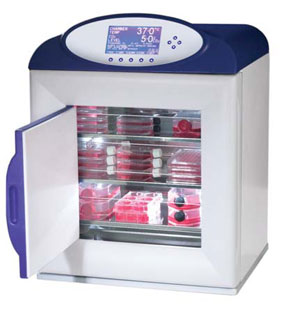 Шестисторонняя система прямого нагрева и конвекции без вентиляции, НЕРА фильтр на входе СО2, ИК-датчик СО2, датчик влажности, температуры, возможность комплектации дополнительными опциями, возможность подключения к ПК через порт RS-232, температура внутри камеры от 4оС выше комнатной до 50оС, СО2 0,2-20%.Доступные опции:Высокотемпературная дезинфекция.Контроль уровня О2 (1-19%, 0,1-19%, 1-95%).Двухфазовый регулятор N2.2 внутренние дверцы по количеству полок.Система управления BMS.Модель Galaxy 48 R идеально подходит для исследований в условиях гипоксии, работ с опухолевыми и стволовыми клетками, в практике ЭКО:интуитивно-понятный интерфейсблок управления имеет ЖК-дисплей (133 мм), отображающий программируемые параметры (температура, уровень СО2), предупредительные и диагностические сообщения, подсказки, выводит текущие параметры в графическом видесохранение в памяти рабочих параметров в течение 72 часов (температура, уровень СО2, автоматическая фиксация открывания дверцы)система самодиагностики, автоматическое обнуление датчика СО2пароли для защиты программируемых параметров от несанкционированного доступадверца имеет нагрев, надежное уплотнение и смотровое окноМодель Galaxy 48 R идеально подходит для исследований в условиях гипоксии, работ с опухолевыми и стволовыми клетками, в практике ЭКО:интуитивно-понятный интерфейсблок управления имеет ЖК-дисплей (133 мм), отображающий программируемые параметры (температура, уровень СО2), предупредительные и диагностические сообщения, подсказки, выводит текущие параметры в графическом видесохранение в памяти рабочих параметров в течение 72 часов (температура, уровень СО2, автоматическая фиксация открывания дверцы)система самодиагностики, автоматическое обнуление датчика СО2пароли для защиты программируемых параметров от несанкционированного доступадверца имеет нагрев, надежное уплотнение и смотровое окноИнтегрированный диагностический комплекс AxioVert.A1 FL, CarlZeiss, Германия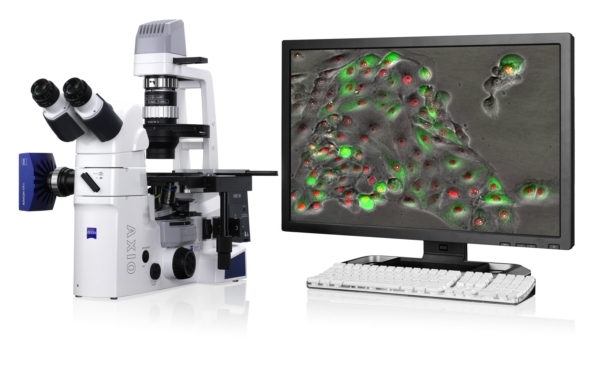 Назначение прибора: Визуальное наблюдение культур тканей и живых клеток, как нативных, так и окрашенных специальными красителями.Получение цветных цифровых фотоснимков препаратовМетоды исследования:Освещение образца сверху с соблюдением принципа Кёлера (наличие апертурной и полевой диафрагмы, конденсор подвижный по оси Z , наличие центрировочных винтов конденсора)Освещение образца снизу для визуализации контрастирующих красителей по принципу Стокса Метод отображения фазовых дифференциалов в виде градиента яркостиМетод получения псевдообъемного изображения нативных препаратов, помещенных в анизотропную в т.ч. пластиковую посуду без дополнительной фоновой окраскиНазначение прибора: Визуальное наблюдение культур тканей и живых клеток, как нативных, так и окрашенных специальными красителями.Получение цветных цифровых фотоснимков препаратовМетоды исследования:Освещение образца сверху с соблюдением принципа Кёлера (наличие апертурной и полевой диафрагмы, конденсор подвижный по оси Z , наличие центрировочных винтов конденсора)Освещение образца снизу для визуализации контрастирующих красителей по принципу Стокса Метод отображения фазовых дифференциалов в виде градиента яркостиМетод получения псевдообъемного изображения нативных препаратов, помещенных в анизотропную в т.ч. пластиковую посуду без дополнительной фоновой окраскиКриохранилище LS3000, TaylorWharton, США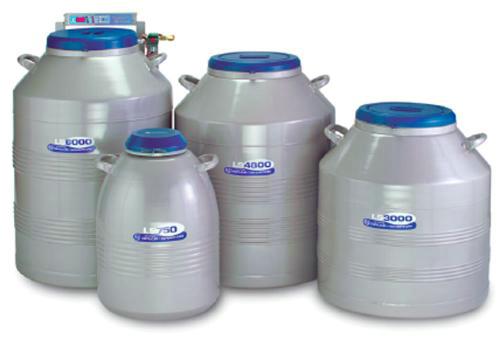 Модель LS3000Назначение:Необходимы для долговременного хранения биологических образцов (клеток, бактерий, спор, пыльцы, ДНК), компонентов крови, костного мозга, вакцин и т.д.Применение: Используется для хранения биологического материала и реактивов (клеток, бактерий, спор, пыльцы, ДНК).Инструкции и оригинальные технические описания:Мануал для программного замораживателя CryoCell 1200 (Австрия).Мануал для программного замораживателя Planer Kryo 360 (Англия).Мануал для программного замораживателя CL8800 (Австралия).Демо-версия программного обеспечения Delta-T (для работы с программными замораживателями Planer)Руководство по криоконсервации препаратов Nalgene Nunc.Протоколы криоконсервации клеточных культур.Протоколы криоконсервации клеточных культур компании Mediatech, Inc.Метод экстремальной аэрокриотерапии.Нормативные документы:1. Производства продуктов разделения воздуха по НПБ 105-95 НПБ 105-2003 - Определение категорий помещений, зданий и наружных установок по взрывопожарной и пожарной опасности (взамен НПБ 105-95, НПБ 107-97 и ОНТП 24-86) НПБ 105-95 Пособие по применению2. РД 03-410-01 Инструкция по проведению комплексного технического освидетельствования изотермических резервуаров сжиженных газов.3. ГОСТ 6331-78 Кислород технический и медицинский. Технические условия.4. ГОСТ 21957-76 Техника криогенная. Термины и определения.5. ГОСТ 4.129-85 Техника криогенная медицинская. Номенклатура показателей.6. ГОСТ 9293-74 (ИСО 2435-73) Азот газообразный и жидкий. Технические условия.Назначение:Необходимы для долговременного хранения биологических образцов (клеток, бактерий, спор, пыльцы, ДНК), компонентов крови, костного мозга, вакцин и т.д.Применение: Используется для хранения биологического материала и реактивов (клеток, бактерий, спор, пыльцы, ДНК).Инструкции и оригинальные технические описания:Мануал для программного замораживателя CryoCell 1200 (Австрия).Мануал для программного замораживателя Planer Kryo 360 (Англия).Мануал для программного замораживателя CL8800 (Австралия).Демо-версия программного обеспечения Delta-T (для работы с программными замораживателями Planer)Руководство по криоконсервации препаратов Nalgene Nunc.Протоколы криоконсервации клеточных культур.Протоколы криоконсервации клеточных культур компании Mediatech, Inc.Метод экстремальной аэрокриотерапии.Нормативные документы:1. Производства продуктов разделения воздуха по НПБ 105-95 НПБ 105-2003 - Определение категорий помещений, зданий и наружных установок по взрывопожарной и пожарной опасности (взамен НПБ 105-95, НПБ 107-97 и ОНТП 24-86) НПБ 105-95 Пособие по применению2. РД 03-410-01 Инструкция по проведению комплексного технического освидетельствования изотермических резервуаров сжиженных газов.3. ГОСТ 6331-78 Кислород технический и медицинский. Технические условия.4. ГОСТ 21957-76 Техника криогенная. Термины и определения.5. ГОСТ 4.129-85 Техника криогенная медицинская. Номенклатура показателей.6. ГОСТ 9293-74 (ИСО 2435-73) Азот газообразный и жидкий. Технические условия.Лабораторная центрифуга  MiniSpin, Eppendorf, Германия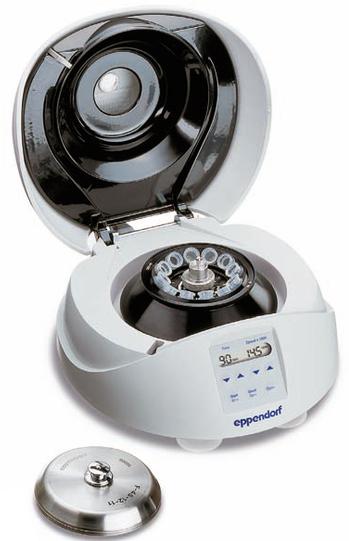 MiniSpinНазначение:Необходимы для разделения жидкостей различного удельного веса и отделения жидкостей от твёрдых тел путем использования центробежной силы.Применение: Центрифуга с автоклавируемым алюминиевым ротором для работы с культурами клеток.Назначение:Необходимы для разделения жидкостей различного удельного веса и отделения жидкостей от твёрдых тел путем использования центробежной силы.Применение: Центрифуга с автоклавируемым алюминиевым ротором для работы с культурами клеток.5.Камера для вертикального электрофореза VE-20, «НПФ Биоклон», Россия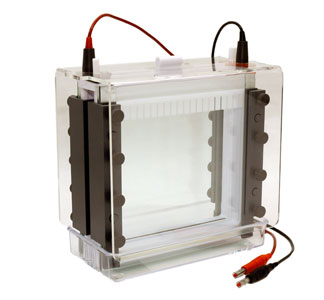 Назначение:Оборудование необходимое для проведения электрофореза, визуализации и документации гелей. Для поддержания постоянной температуры при полиморфизме длин рестрикционных фрагментов.Применение: Для проведения вертикального электрофореза в акриламидном геле.Назначение:Оборудование необходимое для проведения электрофореза, визуализации и документации гелей. Для поддержания постоянной температуры при полиморфизме длин рестрикционных фрагментов.Применение: Для проведения вертикального электрофореза в акриламидном геле.6.Водяная баня-термостат с перемешиванием  WB-4MS,  BioSan, Латвия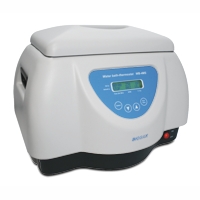 Водяная баня — термостат WB-4MS предназначена для проведения химических, фармакологических, медицинских и биологических исследований, для процессов, требующих поддерживания постоянной температуры от температуры окружающей среды до 100°С. Модель WB-4MS обеспечивает повышенную стабилизацию температуры (до 0,1°С) за счет работы встроенной магнитной мешалки (диапазон оборотов 250–1000 об/мин).Водяная баня — термостат WB-4MS предназначена для проведения химических, фармакологических, медицинских и биологических исследований, для процессов, требующих поддерживания постоянной температуры от температуры окружающей среды до 100°С. Модель WB-4MS обеспечивает повышенную стабилизацию температуры (до 0,1°С) за счет работы встроенной магнитной мешалки (диапазон оборотов 250–1000 об/мин).7.Камера для вертикального электрофореза VE-10, «НПФ Биоклон», Россия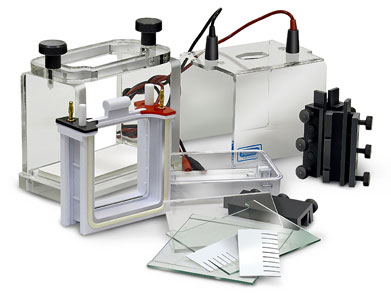 Прибор предназначен для быстрого разделения небольшого количества образцов. В отличие от предыдущих моделей мини-камер регулируемые винтовые зажимы равномерно фиксируют собранные в сэндвич стекла и полностью исключают протечку буфера. Стекла с 1 мм наклеенными спейсерами, поставляемые в стандартной комплектации прибора, позволяют за считанные секунды подготовить прибор к заливке гелей. Конструкция заливочного устройства полностью исключает утечку во время заливки и позволяет переносить закрепленные на верхней камере стекла с залитыми гелями в нижний поддон, что исключает попадание воздуха в сэндвичи, неизбежное при переносе залитых гелей из заливочных устройств в приборы для электрофореза. Размер мини-камеры VE-10 адаптирован для использования готовых полиакриламидных гелей ведущих мировых производителей. Для проведения электрофореза достаточно небольшого количества буфера - 290 мл. Прибор предназначен для быстрого разделения небольшого количества образцов. В отличие от предыдущих моделей мини-камер регулируемые винтовые зажимы равномерно фиксируют собранные в сэндвич стекла и полностью исключают протечку буфера. Стекла с 1 мм наклеенными спейсерами, поставляемые в стандартной комплектации прибора, позволяют за считанные секунды подготовить прибор к заливке гелей. Конструкция заливочного устройства полностью исключает утечку во время заливки и позволяет переносить закрепленные на верхней камере стекла с залитыми гелями в нижний поддон, что исключает попадание воздуха в сэндвичи, неизбежное при переносе залитых гелей из заливочных устройств в приборы для электрофореза. Размер мини-камеры VE-10 адаптирован для использования готовых полиакриламидных гелей ведущих мировых производителей. Для проведения электрофореза достаточно небольшого количества буфера - 290 мл. 8.Источник постоянного тока для электрофореза “Эльф-4”, «НПО ДНК-Технология», Россия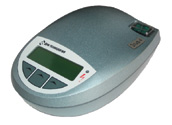 Особенности:предпочтительнее для агарозных гелей;способны работать в режимах стабилизации напряжения, стабилизации тока или стабилизации мощности;наличие встроенного таймера позволяет отключить электрофорез через заданный период времени, что предотвращает потерю результатов электрофореза из-за избыточной разгонки.Назначение: оборудование необходимое для проведения электрофореза, визуализации и документации гелей. Для поддержания постоянной температуры при полиморфизме длин рестрикционных фрагментов.Применение: устройство, предназначенное для обеспечения электрическим питанием электрофорезной камеры «Эльф-4».Назначение: оборудование необходимое для проведения электрофореза, визуализации и документации гелей. Для поддержания постоянной температуры при полиморфизме длин рестрикционных фрагментов.Применение: устройство, предназначенное для обеспечения электрическим питанием электрофорезной камеры «Эльф-4».9.Термостат твердотельный ТТ-2-"Термит", «НПО ДНК-Технология», Россия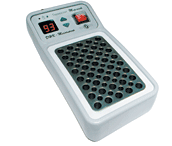 Назначение: Оборудование необходимое для проведения электрофореза, визуализации и документации гелей. Для поддержания постоянной температуры при полиморфизме длин рестрикционных фрагментов.Применение: Для проведения ПДРФ анализаНазначение: Оборудование необходимое для проведения электрофореза, визуализации и документации гелей. Для поддержания постоянной температуры при полиморфизме длин рестрикционных фрагментов.Применение: Для проведения ПДРФ анализа10.Камера для горизонтального электрофореза в агарозных гелях SE-1, «НПФ Биоклон», Россия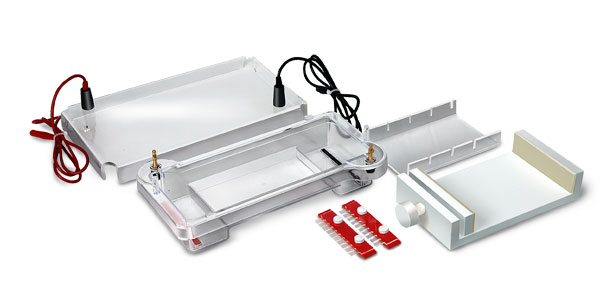 Назначение: оборудование необходимое для проведения электрофореза, визуализации и документации гелей. Для поддержания постоянной температуры при полиморфизме длин рестрикционных фрагментов.Применение: для проведения горизонтального электрофореза в агарозном геле.Назначение: оборудование необходимое для проведения электрофореза, визуализации и документации гелей. Для поддержания постоянной температуры при полиморфизме длин рестрикционных фрагментов.Применение: для проведения горизонтального электрофореза в агарозном геле.11.Магнитная мешалка с подогревом MSH-300, BioSan, Латвия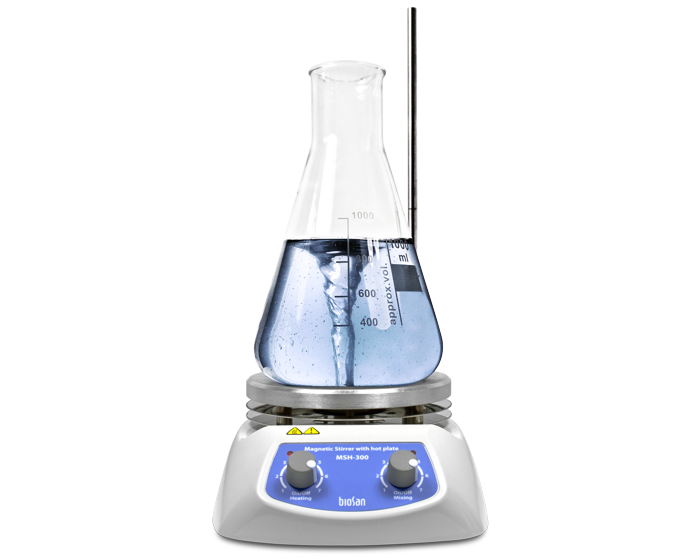 Магнитные мешалки с подогревом используются в следующих видах лабораторных работ: органический синтез, экстракция, анализ нефтепродуктов, pH-метрия, диализ, суспендирование почвы, приготовление буферных растворов и т.д.Магнитные мешалки с подогревом используются в следующих видах лабораторных работ: органический синтез, экстракция, анализ нефтепродуктов, pH-метрия, диализ, суспендирование почвы, приготовление буферных растворов и т.д.12.Отсасыватель вакуумный  OM-1, «Утес», Россия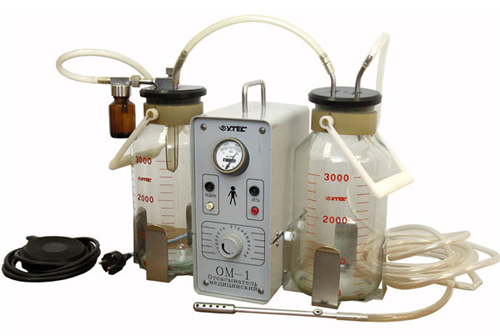 Отсасыватель медицинский ОМ-1 предназначен для отсасывания жидкостей, частиц тканей и газов из операционных ран и других полостей во время операций, для отсасывания секрета из дыхательных путей при наркозе, дыхательных параличах и при отсутствии кашлевого рефлекса.Отсасыватель обеспечивает:регулировку вакуума с контролем по стрелочному индикатору дистанционное включение отсасывателя ножной педалью регулировку величины потока отсасываемой жидкости ручкой «СКОРОСТЬ ОТСАСЫВАНИЯ» при отсасывании жидкости в мягких тканях, а также манипулированием отверстием наконечника при отсасывании жидкости из полости.Отсасыватель медицинский ОМ-1 предназначен для отсасывания жидкостей, частиц тканей и газов из операционных ран и других полостей во время операций, для отсасывания секрета из дыхательных путей при наркозе, дыхательных параличах и при отсутствии кашлевого рефлекса.Отсасыватель обеспечивает:регулировку вакуума с контролем по стрелочному индикатору дистанционное включение отсасывателя ножной педалью регулировку величины потока отсасываемой жидкости ручкой «СКОРОСТЬ ОТСАСЫВАНИЯ» при отсасывании жидкости в мягких тканях, а также манипулированием отверстием наконечника при отсасывании жидкости из полости.13.Минишейкер PSU-2T, BioSan, Латвия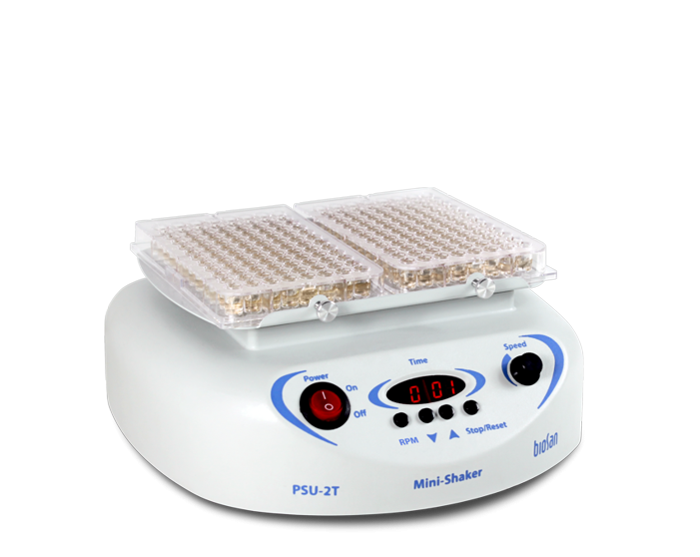 Шейкер PSU-2T обеспечивает регулируемое перемешивание реагентов в планшетах. Прибор предназначен для иммунологического анализа. Идеален для индивидуального использования.Шейкер PSU-2T обеспечивает регулируемое перемешивание реагентов в планшетах. Прибор предназначен для иммунологического анализа. Идеален для индивидуального использования.14.Вортекс персональный V-32, BioSan, Латвия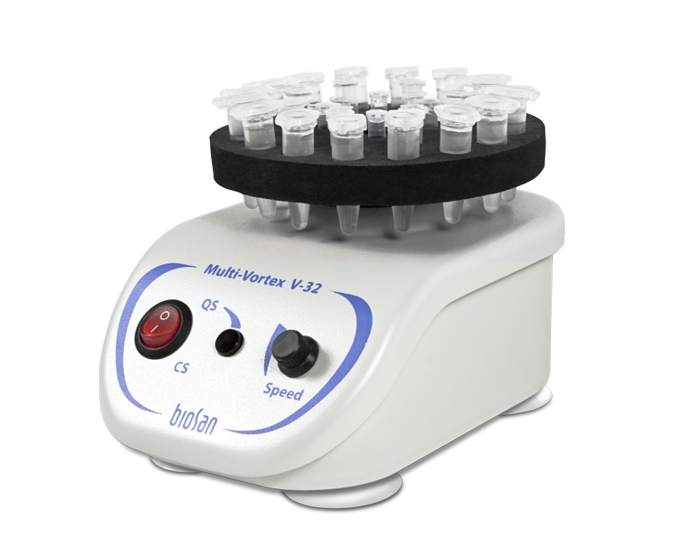 Мульти-вортекс V-32 предназначен для интенсивного перемешивания. Вортекс может использоваться при:- проведении различных операций с ДНК — депротеинизации комплексов ДНК/белок;- очистке низкомолекулярных фрагментов ДНК/РНК при проведении ПЦР–диагностики.- прибор используется в биотехнологических и биомедицинских лабораториях.Мульти-вортекс V-32 предназначен для интенсивного перемешивания. Вортекс может использоваться при:- проведении различных операций с ДНК — депротеинизации комплексов ДНК/белок;- очистке низкомолекулярных фрагментов ДНК/РНК при проведении ПЦР–диагностики.- прибор используется в биотехнологических и биомедицинских лабораториях.15.Весы портативные SPS2001F, Ohaus, Китай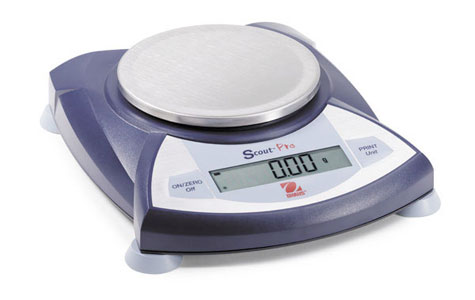 Назначение: необходимы для приготовления реактивов.Применение: для взвешивания относительно высоких масс веществ.Функции: счет штук, процентное взвешивание, суммирование.Назначение: необходимы для приготовления реактивов.Применение: для взвешивания относительно высоких масс веществ.Функции: счет штук, процентное взвешивание, суммирование.16.Вортекс-миницентрифуга FV-2400, BioSan, Латвия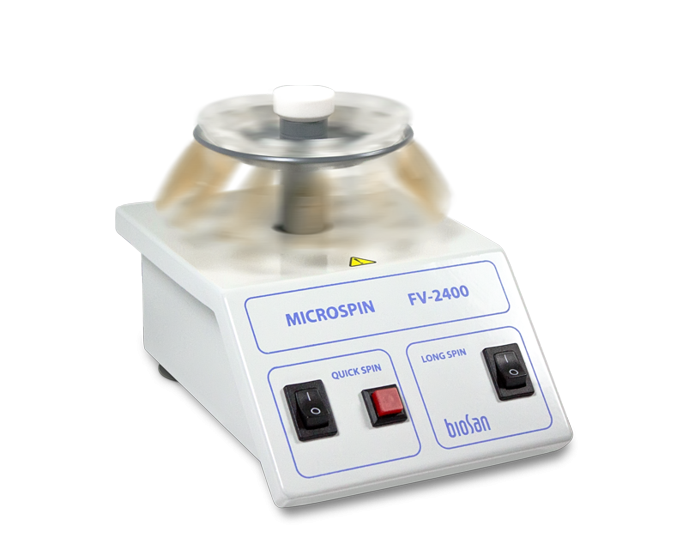 Центрифуга-вортекс Микроспин FV-2400 разработана специально для генно-инженерных исследований (для ПЦР-диагностики).FV-2400 обеспечивает возможность одновременного перемешивания и сброса образцов, используя модули центрифугирования и перемешивания, выполненные единым блоком.FV-2400 является центрифугой «открытого типа» (без крышки), что повышает скорость проведения операций центрифугирования и ресуспендирования.Центрифуга-вортекс Микроспин FV-2400 разработана специально для генно-инженерных исследований (для ПЦР-диагностики).FV-2400 обеспечивает возможность одновременного перемешивания и сброса образцов, используя модули центрифугирования и перемешивания, выполненные единым блоком.FV-2400 является центрифугой «открытого типа» (без крышки), что повышает скорость проведения операций центрифугирования и ресуспендирования.17.Штатив-подставка для дозаторов универсальный LS-2, «НПФ Биоклон», Россия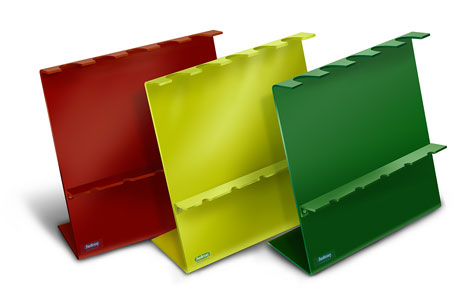 Подходит для дозаторов всех производителей.Имеются универсальные вырезы-держатели для пипеток с  рукоятками различных форм и размеров.Имеется поддерживающая планка.Материал – поликарбонат.18.Спектрофотометр NanoPhotometer P 330, Implen, Германия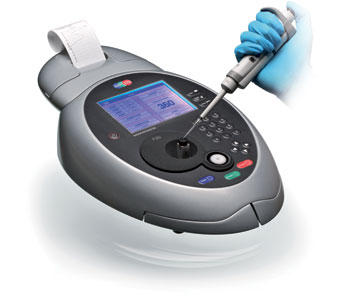 Главной особенностью спектрофотометра IMPLEN NanoPhotometr серии P300 является возможность исследования сверхмалых объемов образцов (от 0,3 мкл) и при этом, благодаря универсальной конструкции прибора,  возможно измерение  поглощения в стандартной 10 мм кювете (высота луча – 15 мм). Спектрофотометр применяется для анализа концентрации нуклеиновых кислот и белков, скорости роста бактерий, кинетики реакции, а также он необходим при подготовке образцов для микрочиповых систем и NGS секвенаторов.Применение:Определение концентрации и степени очистки нуклеиновых кислот: двухцепочной и одноцепочной ДНК, РНК, олигонуклеотидов; Определение эффективности маркировки нуклеиновых кислот зондами.Определение концентрации белка по методам Брэдфорда, Лоури, с бицинхононовой кислотой, в биуретовой реакции и по поглощению на длине волны 280 нм.Определение плотности и скорости роста клеточных культур для микробиологии. Измерение концентрации бактерий.Изучение базовых характеристик раствора, таких как спектры поглощения, поглощение при определённой длине волны, построение калибровочных графиков и определение концентрации с их помощью.Исследование кинетики ферментативных реакций.Криминалистические исследования, например, определение возраста пятен крови.Применение:Определение концентрации и степени очистки нуклеиновых кислот: двухцепочной и одноцепочной ДНК, РНК, олигонуклеотидов; Определение эффективности маркировки нуклеиновых кислот зондами.Определение концентрации белка по методам Брэдфорда, Лоури, с бицинхононовой кислотой, в биуретовой реакции и по поглощению на длине волны 280 нм.Определение плотности и скорости роста клеточных культур для микробиологии. Измерение концентрации бактерий.Изучение базовых характеристик раствора, таких как спектры поглощения, поглощение при определённой длине волны, построение калибровочных графиков и определение концентрации с их помощью.Исследование кинетики ферментативных реакций.Криминалистические исследования, например, определение возраста пятен крови.19.Измеритель водородного показателя (pH) растворов  PP-25, Sartorius, Германия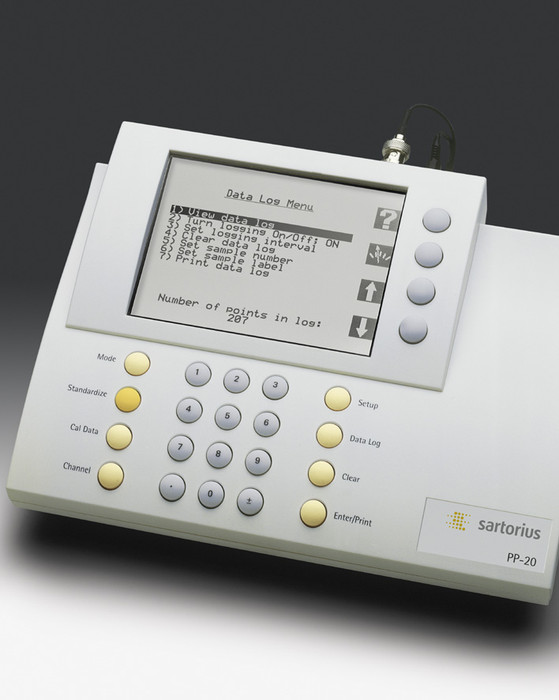 Назначение: для профессиональных измерений и оптимального проведения тестирования в лабораториях. Применение: предназначен для определения концентрации ионов водорода, с функциями определения pH, электропроводности, и ионоселективного анализа. Назначение: для профессиональных измерений и оптимального проведения тестирования в лабораториях. Применение: предназначен для определения концентрации ионов водорода, с функциями определения pH, электропроводности, и ионоселективного анализа. 20.Дозатор автоматический восьмиканальный переменного объема (1-10 мкл, HTL-DV8-10, 5-50 мкл, HTL-DV8-50, 20-200 мкл, HTL-DV8-200, 50-300 мкл, HTL-DV8-300) HTL, Польша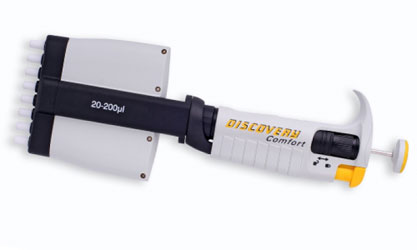 Обеспечивает высокую точность дозирования, воспроизводимость результатов и качество. Сочетание элементов «классической» пипетки европейского качества (поршень пипетки и сбрасыватель наконечников изготовлены из нержавеющей стали) и современного эргономичного дизайна (пластиковый, химически устойчивый корпус, легкость и обтекаемость форм) гарантирует надежность полученных результатов и комфорт дозирования. Удобная цветовая маркировка в виде яркой широкой полосы на корпусе пипетки позволяет легко и безошибочно подобрать дозатор необходимого объема.Обеспечивает высокую точность дозирования, воспроизводимость результатов и качество. Сочетание элементов «классической» пипетки европейского качества (поршень пипетки и сбрасыватель наконечников изготовлены из нержавеющей стали) и современного эргономичного дизайна (пластиковый, химически устойчивый корпус, легкость и обтекаемость форм) гарантирует надежность полученных результатов и комфорт дозирования. Удобная цветовая маркировка в виде яркой широкой полосы на корпусе пипетки позволяет легко и безошибочно подобрать дозатор необходимого объема.21.Дозатор автоматический одноканальный  переменного объема ( 0,1-2,5 мкл, 0,5-10 мкл,  500-5000 мкл, 1000-10000 мкл) ResearchPlus, Eppendorf, Германия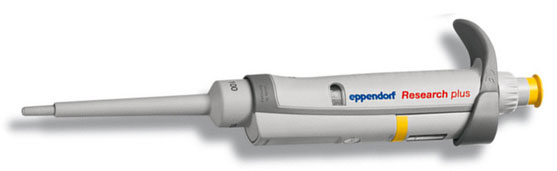 22.Дозатор автоматический одноканальный  переменного объема ( 2-20 мкл, 20-200 мкл, 100-1000 мкл) ResearchPlus, Eppendorf, Германия23.Дозатор электрический Easypet 3  для серологических пипеток, Eppendorf, Германия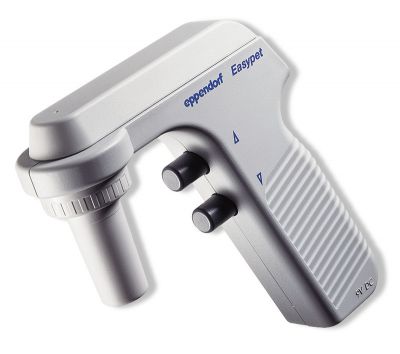 Электрический мининасос для работы с стеклянными и пластиковыми пипетками всех объемов. Позволяет безопасно и точно проводить забор, сброс, дозирование, перенос жидкостей.24.Печь муфельная LF-7, «Лоип», Россия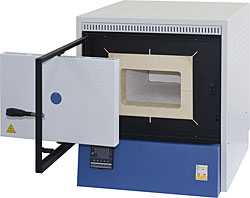 Особенности конструкции:Прочный керамический муфель с закрытыми нагревателями, размещенными с четырех сторон камеры для обеспечения быстрого и равномерного нагреваМикропроцессорный терморегулятор для поддержания температуры рабочей камеры с точностью ±10 °СУдобно расположенная панель управления и яркий светодиодный дисплей для отображения заданной и текущей температуры и служебных параметровАвтоматическое отключение нагрева при открывании двери для обеспечения безопасной эксплуатации печиПростота управления и контроляСветодиодные индикаторы работы нагревателя и срабатывания защитыСигнализация при выходе текущей температуры за границы допустимого диапазонаВысокоэффективная теплоизоляция корпуса для минимизации потери тепла и снижения энергопотребленияКорпус печи изготовлен из высококачественной листовой стали и окрашен термоустойкой порошковой краскойЛабораторная муфельная печь для подготовки проб в химическом анализе, проведения нагрева, закалки и обжига материалов в воздушной среде при температурах до +1100°С.Лабораторная муфельная печь для подготовки проб в химическом анализе, проведения нагрева, закалки и обжига материалов в воздушной среде при температурах до +1100°С.25.Стерилизатор ГП-40, «Смоленское СКТБ СПУ», Россия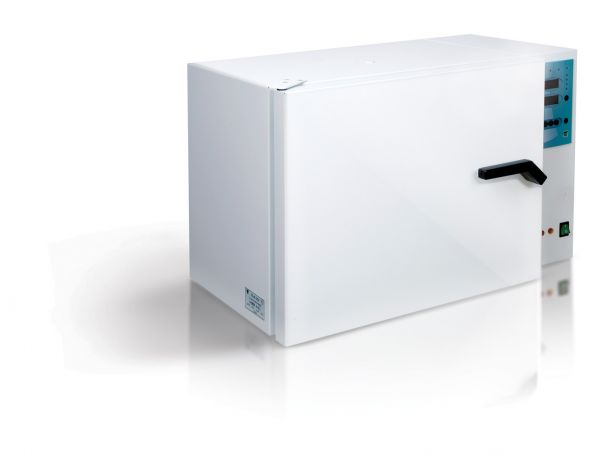 Назначение: для стерилизации, дезинфекции  и сушки инструмента, посуды, лабораторных принадлежностей.Применение: в лечебно-профилактических учреждениях, станциях переливания крови, стоматологических клиниках, аптеках, косметологических кабинетах, парикмахерских, лабораториях химической промышленности, пищевой, в других отраслях промышленности, бытовых учреждениях, лабораториях предприятий коммунальной сферы.            Возможно использование в качестве сушильного шкафаНазначение: для стерилизации, дезинфекции  и сушки инструмента, посуды, лабораторных принадлежностей.Применение: в лечебно-профилактических учреждениях, станциях переливания крови, стоматологических клиниках, аптеках, косметологических кабинетах, парикмахерских, лабораториях химической промышленности, пищевой, в других отраслях промышленности, бытовых учреждениях, лабораториях предприятий коммунальной сферы.            Возможно использование в качестве сушильного шкафа26.Плитка нагревательная LH-302, «Лоип», Россия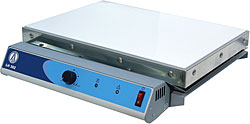 Нагревательная плита LOIP LH-302 с рабочей поверхностью из стеклокерамики предназначена для безопасного нагрева одновременно нескольких проб в одинаковых условиях.  Благодаря высокой химической стойкости материала рабочей поверхности, прибор можно применять для нагрева самых агрессивных реагентов (концентрированных кислот и щелочей) без риска коррозии нагревательной поверхности.Нагревательная плита LOIP LH-302 с рабочей поверхностью из стеклокерамики предназначена для безопасного нагрева одновременно нескольких проб в одинаковых условиях.  Благодаря высокой химической стойкости материала рабочей поверхности, прибор можно применять для нагрева самых агрессивных реагентов (концентрированных кислот и щелочей) без риска коррозии нагревательной поверхности.27.Рефрактометр  ИРФ-454 Б2М, «КОМЗ», Россия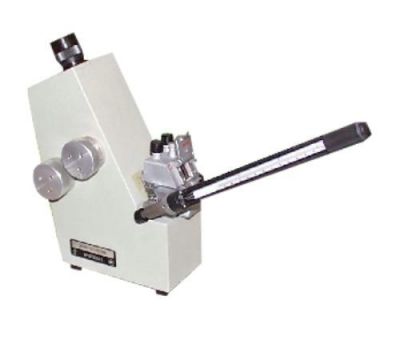 Для измерения показателя преломления и средней дисперсии неагрессивных жидкостей и твердых тел.Назначение:Рефрактометр - лабораторный оптический прибор. Предназначен для определения коэффициента рефракции, величины дисперсии жидкостей, твердых тел, а также для определения содержания сахара в водных растворах. Рефрактометр ИРФ-454 Б2М применяется:1. В МЕДИЦИНСКИХ УЧРЕЖДЕНИЯХ для определения белка в моче, сыворотке крови, плотности мочи, анализ мозговой и суставной жидкости, плотности субретинальной и других жидкостей глаза. Использование рефрактометра позволяет значительно сократить затраты времени при массовых обследованиях пациентов.2. В ФАРМАЦЕВТИЧЕСКОЙ ПРОМЫШЛЕННОСТИ рефрактометр ИРФ-454б2м может применяться для исследования водных растворов различных лекарственных препаратов: кальция хлорида (0% и 20%); новокаина (0,5%, 1%, 2%, 10%, 20%, 40%); эфедрина (5% ); глюкозы (5%, 25%, 40%); магния сульфата (25%); натрия хлорида (10%); кордиамина и т.д.3. В ПИЩЕВОЙ ПРОМЫШЛЕННОСТИ:- на сахарных и хлебных заводах, кондитерских фабриках для анализа продуктов и сырья, полуфабрикатов, кулинарных и мучных изделий- рефрактометр ИРФ-454 б2м определяет влажность меда ( до 20 %)- для определения доли сухих веществ в различных суслах (ГОСТ 5900-73), "промочке", сахароаграровом сиропе, сиропе для мармелада, зефира, кремов и пряников, "тиражки" для пряников;- для определение массовой доли растворимых сухих веществ по сахарозе ( BRIX )в продуктах переработки плодов и овощей,- для определения процентного содержания жира в твердых продуктах питания (пряники, вафли или хлебобулочных изделий)концентрации солей.4. ПРИ ОБСЛУЖИВАНИИ ТЕХНИКИ рефрактометр ИРФ-454 Б2М применяется для определения с большей точностью объемной концентрации противокристаллизационной жидкости "ИМ", которая добавляется в авиационное топливо в количестве от 0,1 до 0,3%. Дальнейшая обработка результатов ведется согласно "Методическим рекомендациям по анализу качества ГСМ в гражданской авиации" Ч. II стр. 159. Опыт использования рефрактометров показал, что эти приборы значительно сокращаются время и повышают достоверность получения анализов по процентному содержанию жидкости "ИМ" в авиационном топливе.Назначение:Рефрактометр - лабораторный оптический прибор. Предназначен для определения коэффициента рефракции, величины дисперсии жидкостей, твердых тел, а также для определения содержания сахара в водных растворах. Рефрактометр ИРФ-454 Б2М применяется:1. В МЕДИЦИНСКИХ УЧРЕЖДЕНИЯХ для определения белка в моче, сыворотке крови, плотности мочи, анализ мозговой и суставной жидкости, плотности субретинальной и других жидкостей глаза. Использование рефрактометра позволяет значительно сократить затраты времени при массовых обследованиях пациентов.2. В ФАРМАЦЕВТИЧЕСКОЙ ПРОМЫШЛЕННОСТИ рефрактометр ИРФ-454б2м может применяться для исследования водных растворов различных лекарственных препаратов: кальция хлорида (0% и 20%); новокаина (0,5%, 1%, 2%, 10%, 20%, 40%); эфедрина (5% ); глюкозы (5%, 25%, 40%); магния сульфата (25%); натрия хлорида (10%); кордиамина и т.д.3. В ПИЩЕВОЙ ПРОМЫШЛЕННОСТИ:- на сахарных и хлебных заводах, кондитерских фабриках для анализа продуктов и сырья, полуфабрикатов, кулинарных и мучных изделий- рефрактометр ИРФ-454 б2м определяет влажность меда ( до 20 %)- для определения доли сухих веществ в различных суслах (ГОСТ 5900-73), "промочке", сахароаграровом сиропе, сиропе для мармелада, зефира, кремов и пряников, "тиражки" для пряников;- для определение массовой доли растворимых сухих веществ по сахарозе ( BRIX )в продуктах переработки плодов и овощей,- для определения процентного содержания жира в твердых продуктах питания (пряники, вафли или хлебобулочных изделий)концентрации солей.4. ПРИ ОБСЛУЖИВАНИИ ТЕХНИКИ рефрактометр ИРФ-454 Б2М применяется для определения с большей точностью объемной концентрации противокристаллизационной жидкости "ИМ", которая добавляется в авиационное топливо в количестве от 0,1 до 0,3%. Дальнейшая обработка результатов ведется согласно "Методическим рекомендациям по анализу качества ГСМ в гражданской авиации" Ч. II стр. 159. Опыт использования рефрактометров показал, что эти приборы значительно сокращаются время и повышают достоверность получения анализов по процентному содержанию жидкости "ИМ" в авиационном топливе.28.Поляриметр СМ-3, «КОМЗ», Россия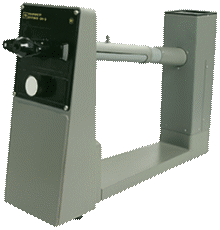 Поляриметр круговой СМ-3 предназанчен для измерения угла вращения плоскости поляризации оптически активными прозрачными и однородными растворами и жидкостями с целью определения их концентрации.Поляриметр применяется для определения концентрации растворов оптически активных вещевств, таких как сахар, глюкоза, белки, по углу вращения плоскости поляризации в различных отраслях промышленности.Поляриметр круговой СМ-3 предназанчен для измерения угла вращения плоскости поляризации оптически активными прозрачными и однородными растворами и жидкостями с целью определения их концентрации.Поляриметр применяется для определения концентрации растворов оптически активных вещевств, таких как сахар, глюкоза, белки, по углу вращения плоскости поляризации в различных отраслях промышленности.29.Термоконтейнер в чехле в виде сумки – переноски ТМ-80, Россия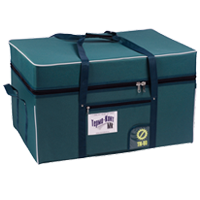 Многоразовые пенополиуретановые термоизоляционные контейнеры марки ТМНазначение: термоконтейнеры медицинские переносные предназначены для транспортировки и хранения донорской крови и эритроцитной массы, также кровезаменителей и биопрепаратов. Рабочая температура в термоконтейнере удерживается регенерируемыми хладоэлементами.Применение: используется для временного хранения и транспортировки термонеустойчивых медицинских и других препаратов, имеющих индивидуальную упаковку.Назначение: термоконтейнеры медицинские переносные предназначены для транспортировки и хранения донорской крови и эритроцитной массы, также кровезаменителей и биопрепаратов. Рабочая температура в термоконтейнере удерживается регенерируемыми хладоэлементами.Применение: используется для временного хранения и транспортировки термонеустойчивых медицинских и других препаратов, имеющих индивидуальную упаковку.30.Проточный бактерицидный рециркулятор воздуха UVR-M, BioSan, Латвия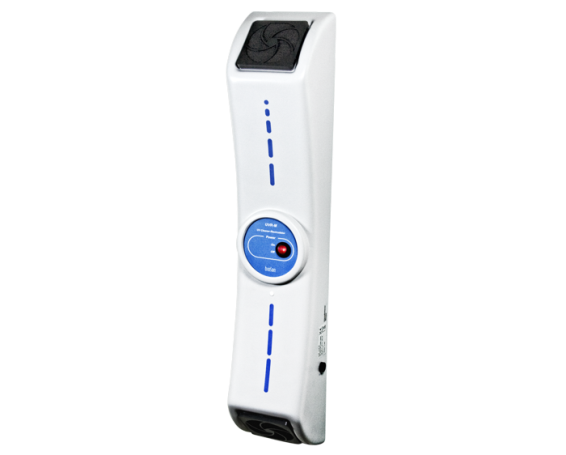 Настенный проточный бактерицидный рециркулятор воздуха UVR-M применяется для дезинфекции воздуха в различных помещениях, таких как исследовательские лаборатории, медицинские кабинеты для приема пациентов, ветеринарные клиники.Эффективность очистки до 90% на цикл (при непрерывной работе)15 ВТ УФ безозонная бактерицидная лампа (Philips)Производительность 25 м³/часУдобное настенное размещениеПолная защита от воздействия прямого ультрафиолетового излученияНастенный проточный бактерицидный рециркулятор воздуха UVR-M применяется для дезинфекции воздуха в различных помещениях, таких как исследовательские лаборатории, медицинские кабинеты для приема пациентов, ветеринарные клиники.Эффективность очистки до 90% на цикл (при непрерывной работе)15 ВТ УФ безозонная бактерицидная лампа (Philips)Производительность 25 м³/часУдобное настенное размещениеПолная защита от воздействия прямого ультрафиолетового излучения31.Холодильник лабораторный LCv 4010, Liebherr, Германия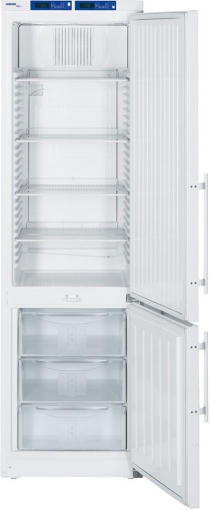 Лабораторный холодильно-морозильный шкаф Liebherr LCv 4010 Mediline предназначен для хранения биоматериалов, лекарств и химических веществ как при плюсовой, так и при минусовой температуре.32.Микроскоп прямой PrimoStar,CarlZeiss, Германия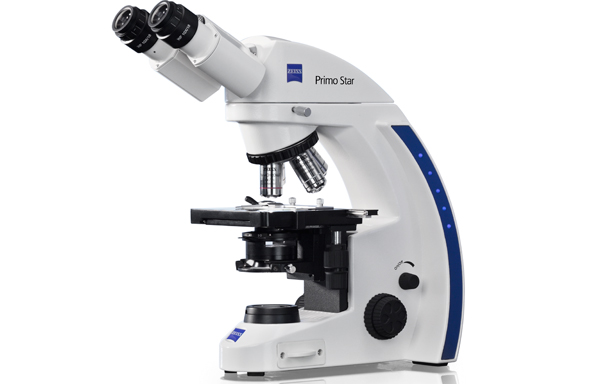 Простой прямой микроскоп, который работает в любой медицинской, биологической или учебной лаборатории широкого профиля. Несколько фиксированных вариантов комплектации дают возможность проводить исследования по всем основным методам современной световой микроскопии. Благодаря большому многообразию аксессуаров, объектами исследования могут быть любые стандартные препараты: мазки, окрашенные срезы тканей, неокрашенные клеточные препараты, пробы воды и т.д.Методы исследования: светлое поле, темное поле, фазовый контраст, флуоресценция.Простой прямой микроскоп, который работает в любой медицинской, биологической или учебной лаборатории широкого профиля. Несколько фиксированных вариантов комплектации дают возможность проводить исследования по всем основным методам современной световой микроскопии. Благодаря большому многообразию аксессуаров, объектами исследования могут быть любые стандартные препараты: мазки, окрашенные срезы тканей, неокрашенные клеточные препараты, пробы воды и т.д.Методы исследования: светлое поле, темное поле, фазовый контраст, флуоресценция.33.Шкаф вытяжной ЛАБ-1200 ШВ-Н, «Лоип», Россия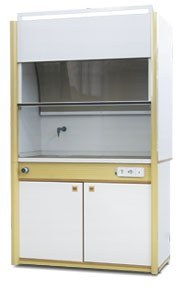 Шкаф вытяжной предназначен для работы с химическими веществами в производственных, исследовательских и специализированных лабораториях.
Стандартная комплектация:сливная раковина из полипропилена (внутренний размер 250*100мм, глубина 150мм);патрубок д/холодной воды импортного пр-ва с регулировкой подачи на передней панели шкафа;фланец (d=200 мм) для подсоединения шкафа к вытяжной вентиляции;защитный экран из закаленного стекла с системой противовесов для фиксации в любом положении;защищенный светильник под лампу накаливания 40-60 W, обеспечивающий освещенность внутри рабочего бокса не менее 65 Люкс;евророзетки, выключатель на передней панели;автомат отключения питания;подшкафная тумба (съемная полка и возможность принудительной вентиляции в правом отделении).34.Прибор для проведения полимеразной цепной реакции с детекцией продуктов амплификации в режиме «реального времени» CFX96 Touch, BioRad, США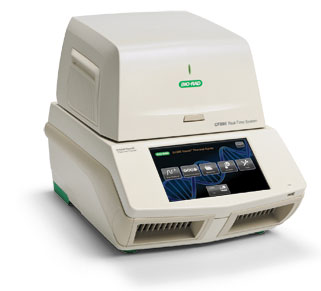 Амплификатор CFX96 предназначен для проведения полимеразной цепной реакции (ПЦР) с регистрацией продуктов реакции в режиме реального времени. Обладает шестиканальной системой детекции, обеспечивающей высокую скорость и гибкость ПЦР-диагностики. ПЦР в реальном времени предоставляет следующие преимущества:количественная оценка генетического материала нескольких инфекционных агентов в десятках образцов.предотвращение контаминации - все этапы анализа в одной пробирке.автоматическая регистрация концентрации продуктов реакции непосредственно во время амплификации.высочайшая чувствительность, универсальность и специфичность.возможность разместить лабораторию генодиагностики на одном столе.сокращение времени анализа.Назначение:ПЦР в реальном времени (до 5 красителей в одной пробирке).ПЦР с анализом по конечной точке.ПЦР без анализа результатов.Анализ кривых плавления, в том числе HRM.FRET анализ.Подбор оптимальной температуры проведения ПЦР.Применение:•	Анализ ГМО•	Ветеринарная диагностика•	Генетические исследования•	ПЦР•	Секвенирование НК           Создание ПЦР-лабораторииНазначение:ПЦР в реальном времени (до 5 красителей в одной пробирке).ПЦР с анализом по конечной точке.ПЦР без анализа результатов.Анализ кривых плавления, в том числе HRM.FRET анализ.Подбор оптимальной температуры проведения ПЦР.Применение:•	Анализ ГМО•	Ветеринарная диагностика•	Генетические исследования•	ПЦР•	Секвенирование НК           Создание ПЦР-лаборатории35.Станция автоматическая для пробоподготовки epMotion 5075 TMX CP в комплекте,  Eppendorf, Германия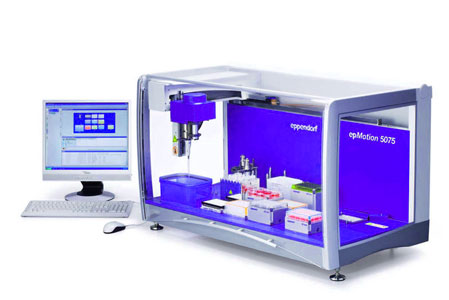 Автоматические станции EpMotion позволяют автоматизировать пробоподготовку и освободить каждого работника лаборатории от скучной рутинной работы, уменьшив тем самым фактор человеческой ошибки.Особенности EpMotion: «Открытая система» - возможность произвольного программирования и использования любых реактивов.Компактные размеры, возможность установки в ламинарный шкаф.Интеграция в общую систему автоматизации лаборатории.Высокая точность, воспроизводимость и качество дозирования объемов от 1 до 1000 мкл.Легкость в программировании.Высокая производительность.Может применяться как в научных, так и в медицинских лабораториях.Модель 5075 TMX CP –  модель с термомиксером со встроенным термошейкером. Встроенный термошейкер:Позволяет экономить время, автоматизируя лизис и инкубацию.Благодаря перемешиванию на 20% увеличивается выход.Перемешивание увеличивает возможность использования наборов для выделения нуклеиновых кислот на магнитных частицах.Снижение стоимости выделения нуклеиновых кислот.Предназначена для иммунологических и клеточных исследований, выделения нуклеиновых кислот, раскапки ПЦР-миксов, серийных разведений, нормализации растворов.Предназначена для иммунологических и клеточных исследований, выделения нуклеиновых кислот, раскапки ПЦР-миксов, серийных разведений, нормализации растворов.36.Низкотемпературный холодильник  Forma 902, ЗАО «Термо Фишер Сайентифик», Россия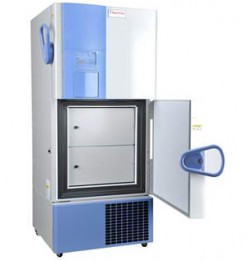 Thermo Scientific Forma 902 предназначены для замораживания и безопасного хранения, биологических образцов, препаратов крови, клеток и других материалов при температуре от -50°C до -86°С. Информационная панель, состоящая из программируемой системы контроля и дисплея, расположена на удобной высоте, проста в использовании и мониторингеТемпература задается с интервалом в 1°С и контролируется резисторным детекторомВстроенная система защиты от несанкционированного изменения заданных параметров37.Комплект для лиофильной сушки (Лиофильная сушка 1L, Вакуумный насос IEC (plug), Камера для сушки образцов) Labconco, США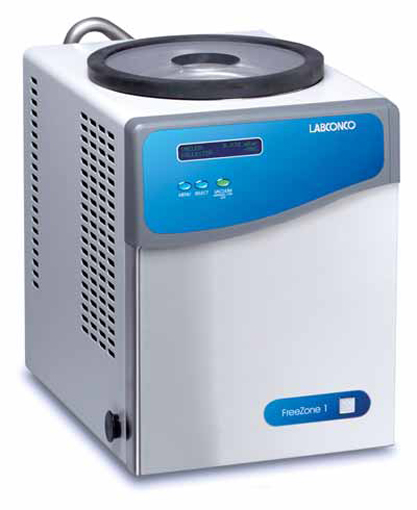 Лиофильные сушки обеспечивают обезвоживание биологических объектов в условиях низких температур и вакуума: тканей, белков, нуклеиновых кислот, вакцин и пр. методом лиофилизации (криогенного высушивания в вакууме замороженных биопрепаратов) с целью их длительного хранения.Автоматический старт одной кнопкой.Жидкокристаллическая контрольная панель с индикаторами.Свето-звуковая сигнализация.Быстрое конвекционное размораживание конденсора.RS-232 интерфейс для связи с компьютером.Все модели используют хладагенты, не содержащие хлорфторуглерод (CFC-free).Сенсор влажности коллектора.Предохранительный клапан давления.Возможность установки коллектора с тефлоновым покрытием.Пылевой фильтр с индикатором на контрольной панели.Метод лиофильной сушки применяется при необходимости продолжительного хранения и консервирования различных продуктов биологического происхождения, для получения сухой плазмы донорской крови, сухих сывороток и вакцин, при трансплантации органов и тканей, в фармацевтической и пищевой промышленности. В системах жизнеобеспечения космического корабля лиофилизация применяется как один из перспективных способов регенерации воды из влагосодержащих материалов.Метод лиофильной сушки применяется при необходимости продолжительного хранения и консервирования различных продуктов биологического происхождения, для получения сухой плазмы донорской крови, сухих сывороток и вакцин, при трансплантации органов и тканей, в фармацевтической и пищевой промышленности. В системах жизнеобеспечения космического корабля лиофилизация применяется как один из перспективных способов регенерации воды из влагосодержащих материалов.38.Центрифуга в комплекте с 2 роторами (Лабораторная центрифуга для проведения  пробоподготовки методом центрифугирования 5804R; Бакетный ротор с 4 бакетами в комплекте A-2-DWP; Угловой ротор F-45-30-11) Eppendorf, Германия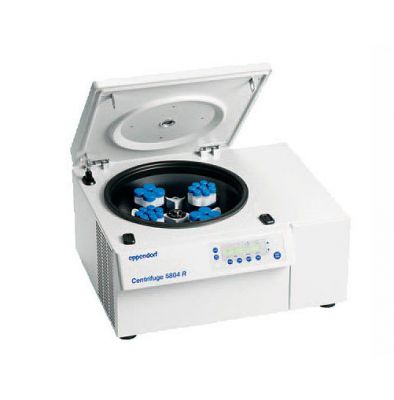 Бакетный ротор с 4 бакетами в комплекте A-2-DWP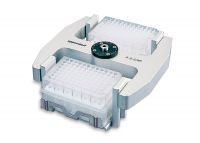 Угловой ротор F-45-30-11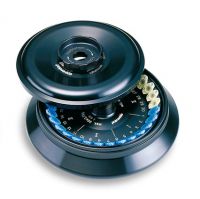 230 В/50—60 Гц, настольная центрифуга, без ротора, с охлаждением оснащена двигателями высокой мощности. Совмещает в себе три центрифуги: универсальную центрифугу высокой производительности для работы с клетками, высокоскоростную центрифугу для разделения клеточных лизатов и центрифугу для осаждения ДНК. В этих центрифугах можно центрифугировать одновременно до 16 пробирок типа Falcon объемом 15 мл или до 30 микропробирок за один цикл. Технические особенности центрифуг 5804R Широкий ассортимент взаимозаменяемых колебательных роторов и роторов с фиксированным угломЦентрифугирование при скоростях до 14000 оборотов в минуту (ускорение до 20800 x g)Малая высота загрузки (28 см)Удобство загрузки и выгрузки пробАвтоматическая регулировка максимальных оборотов согласно типу ротора благодаря автораспознаванию ротораБыстрое и удобное программирование времени, температуры (модели с охлаждением), скорости (оборотов/ОЦУ) и радиуса35 программ с возможностью программированияКлавиша «Short-Spin» с регулировкой скорости вращения ротора10 режимов скорости разгона и торможенияОхлаждение Функция быстрого охлаждения (Fast-Temp) позволяет производить быстрое предварительное охлаждение камеры ротора в течение 15 минутРегулировка температуры от —9 °C до +40 °CРезервное охлаждение для поддержания температуры в камере ротора при закрытой крышкеНадежное поддержание температуры 4 °C при максимальных оборотах (кроме ротора F 34-6-38, для которого при максимальных оборотах имеет место температура 9 °C)Удобство в управленииВозможен ввод значений количества оборотов, ОЦУ, корректировка радиусаВозможность изменения параметров в процессе центрифугированияОхлаждение в резервном режиме поддерживает температуру, когда центрифуга не эксплуатируетсяСкорость вращения регулируется от 200 об/мин, с шагом 10Клавиша короткого центрифугирования «Short-Spin»35 программируемых записей сохраняются в памяти, свободный выбор и индивидуальное сохранение39.Термоциклер T100, BioRad, США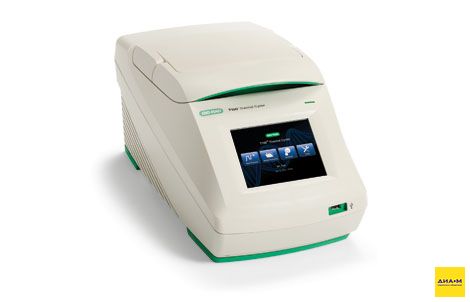 Термоциклер T100 представляет собой небольшой компактный амплификатор ДНК, поддерживающий широкий ряд удобных функций. Этот компактный термоциклер снабжен сенсорным экраном с интуитивно-понятным интерфейсом, значительно упрощающим проведение полимеразной цепной реакции. Функция температурного градиента позволяет быстро оптимизировать реакцию за один прогон. Благодаря простоте своей конструкции система T100 является надежным персональным термоциклером, поддерживающим высокие рабочие характеристики в течение многих лет. Опробуйте термоциклер T100 сегодня.Функции и преимущества термоциклера T100:- Интуитивно-понятный сенсорный экран — легкость программирования благодаря использованию большого цветного сенсорного экрана и интуитивно-понятного интерфейса- Достоверные результаты — простота конструкции обеспечивает эффективность и последовательность работы от цикла к циклу- Удобная оптимизация – данный термоциклер с поддержкой функции температурного градиента обеспечивает быстроту оптимизации проведения ПЦР с использованием уникального температурного градиента- Простота управления протоколом – протоколы могут быть организованы с использованием персонализированных папок или USB флеш-диска- Небольшие экономящие пространство размеры Термоциклер T100 представляет собой небольшой компактный амплификатор ДНК, поддерживающий широкий ряд удобных функций. Этот компактный термоциклер снабжен сенсорным экраном с интуитивно-понятным интерфейсом, значительно упрощающим проведение полимеразной цепной реакции. Функция температурного градиента позволяет быстро оптимизировать реакцию за один прогон. Благодаря простоте своей конструкции система T100 является надежным персональным термоциклером, поддерживающим высокие рабочие характеристики в течение многих лет. Опробуйте термоциклер T100 сегодня.Функции и преимущества термоциклера T100:- Интуитивно-понятный сенсорный экран — легкость программирования благодаря использованию большого цветного сенсорного экрана и интуитивно-понятного интерфейса- Достоверные результаты — простота конструкции обеспечивает эффективность и последовательность работы от цикла к циклу- Удобная оптимизация – данный термоциклер с поддержкой функции температурного градиента обеспечивает быстроту оптимизации проведения ПЦР с использованием уникального температурного градиента- Простота управления протоколом – протоколы могут быть организованы с использованием персонализированных папок или USB флеш-диска- Небольшие экономящие пространство размеры 40.Термостат  суховоздушный BD53, Binder, Германия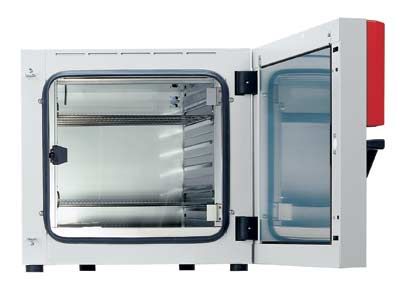  Суховоздушный инкубатор BINDER BD 53 обеспечивает стабильное культивирование микроорганизмов.   Данное оборудование может быть использовано как в фундаментальных микробиологических исследованиях, так и в пищевой промышленности.В соответствии с запатентованной технологией APT.line™, подготовительный нагрев котла и система охлаждения обеспечивают мягкие щадящие условия для роста культур. Таким образом, термостат BINDER BD 53 позволяет ежедневно получать результаты высокой точности и воспроизводимости. Благодаря функции программирования данный инкубатор способен обеспечить комфортные и безопасные условия работы.Конструктивные особенности и характеристики BINDER BD 53Особенности:Запатентованная APT.Line камера предварительного нагрева с электронным контролем.Регулируемый диапазон температур: от + 5°C выше комнатной до +100°C.Встроенная настройка температуры с точностью в 0,1°C.Микропроцессорный контроллер с ЖК дисплеем и встроенным таймером.Интерфейс RS 422 для подключения к программе АТР-СОМ DataControlSystem.В стандартной комплектации — 2 хромированные полки.Регулируемая вентиляция посредством вытяжного канала с вентиляционными заслонкой и задвижкой.Устройство защиты от перегрева с независимой регулировкой и с визуальной сигнализацией.Внутренняя стеклянная дверь.Электронный таймер от 0 до 99 часов.Вариация температуры (при 37°C): ±0,5°C.Флуктуация температуры (при 37°C): ±0,1°C. Суховоздушный инкубатор BINDER BD 53 обеспечивает стабильное культивирование микроорганизмов.   Данное оборудование может быть использовано как в фундаментальных микробиологических исследованиях, так и в пищевой промышленности.В соответствии с запатентованной технологией APT.line™, подготовительный нагрев котла и система охлаждения обеспечивают мягкие щадящие условия для роста культур. Таким образом, термостат BINDER BD 53 позволяет ежедневно получать результаты высокой точности и воспроизводимости. Благодаря функции программирования данный инкубатор способен обеспечить комфортные и безопасные условия работы.Конструктивные особенности и характеристики BINDER BD 53Особенности:Запатентованная APT.Line камера предварительного нагрева с электронным контролем.Регулируемый диапазон температур: от + 5°C выше комнатной до +100°C.Встроенная настройка температуры с точностью в 0,1°C.Микропроцессорный контроллер с ЖК дисплеем и встроенным таймером.Интерфейс RS 422 для подключения к программе АТР-СОМ DataControlSystem.В стандартной комплектации — 2 хромированные полки.Регулируемая вентиляция посредством вытяжного канала с вентиляционными заслонкой и задвижкой.Устройство защиты от перегрева с независимой регулировкой и с визуальной сигнализацией.Внутренняя стеклянная дверь.Электронный таймер от 0 до 99 часов.Вариация температуры (при 37°C): ±0,5°C.Флуктуация температуры (при 37°C): ±0,1°C.41.Гомогенизатор биологического материала в объеме до 1500 мл SilentCrusher M, Heidolph, Германия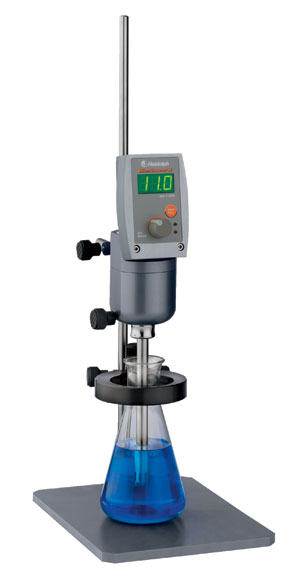 Для гомогенизации проб в небольших пробирках и лабораторных колбах используются современные магнитные гомогенизаторы, бесшумная и плавная работа которых обеспечивается магнитным двигателем и отсутствием в конструкции шариковых подшипников и механических узлов.Диапазон скорости от 5000 до 26000 об/мин.Рабочий объем образца от 3 до 1500 мл.Диапазон вязкости образца от 1 до 5000 мПа х с.Цифровой дисплей для контроля скорости.Магнитный двигатель.Низкий уровень шума.Возможность использования в чистых комнатах из-за отсутствия вентилятора в конструкции прибора.Встроенный измеритель оборотов.Возможность заказа 10 стерилизуемых насадок из нержавеющей стали диаметром от 8 мм до 16 мм.Возможность заказа насадок для работы в вакууме или давлением.Для гомогенизации проб в небольших пробирках и лабораторных колбах используются современные магнитные гомогенизаторы, бесшумная и плавная работа которых обеспечивается магнитным двигателем и отсутствием в конструкции шариковых подшипников и механических узлов.Диапазон скорости от 5000 до 26000 об/мин.Рабочий объем образца от 3 до 1500 мл.Диапазон вязкости образца от 1 до 5000 мПа х с.Цифровой дисплей для контроля скорости.Магнитный двигатель.Низкий уровень шума.Возможность использования в чистых комнатах из-за отсутствия вентилятора в конструкции прибора.Встроенный измеритель оборотов.Возможность заказа 10 стерилизуемых насадок из нержавеющей стали диаметром от 8 мм до 16 мм.Возможность заказа насадок для работы в вакууме или давлением.42.Мульти-шейкер  PSU-20i, BioSan, Латвия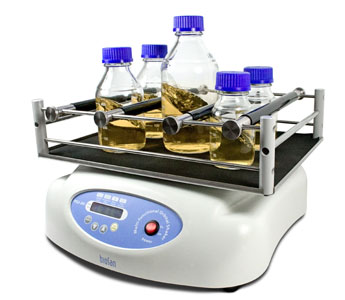 PSU -20i является новым орбитальным шейкером в поколении мультифункциональных перемешивающих устройств. Идеален для применения в различных лабораториях биофармацевтического и биомедицинского профиля.Бесшумен и надежен в работе, обеспечивает возможность непрерывного, стабильного перемешивания до 7 суток.Обеспечивает реализацию трёх видов движения в одном модуле (орбитальное, возвратно-поступательное вращательное, вибрационный режим), кото­рые могут быть реализованы по отдельности, попарно, а также последовательно – в повторяющемся цикле.Выдерживает нагрузку до 8 кг.Процессорное управление шейкером позволяет делать коррекции в программе, не останавливая его работу. Большой выбор платформ для  различных методик и технологий.PSU -20i является новым орбитальным шейкером в поколении мультифункциональных перемешивающих устройств. Идеален для применения в различных лабораториях биофармацевтического и биомедицинского профиля.Бесшумен и надежен в работе, обеспечивает возможность непрерывного, стабильного перемешивания до 7 суток.Обеспечивает реализацию трёх видов движения в одном модуле (орбитальное, возвратно-поступательное вращательное, вибрационный режим), кото­рые могут быть реализованы по отдельности, попарно, а также последовательно – в повторяющемся цикле.Выдерживает нагрузку до 8 кг.Процессорное управление шейкером позволяет делать коррекции в программе, не останавливая его работу. Большой выбор платформ для  различных методик и технологий.43.Ротационный испаритель RV-10 control V-C, IKA, Германия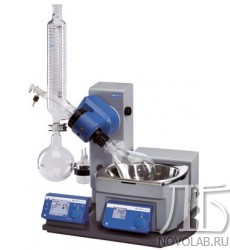 RV 10 control - это флагман линейки ротационных испарителей IKA. Это подтверждает комплект поставки устройства - цветной графический дисплей, встроенный регулятор вакуума, функция мониторинга холодной воды и современные функции обеспечения безопасности. Модель RV 10 control разработана для безопасной, эффективной и экономной работы. Автоматический контроль вакуума и холодной воды делает процесс дистилляции наиболее оптимальным. Цветной графический дисплей делает управление прибором безопасным и комфортным. Холодильник с трубками особой конструкции максимально эффективно использует площадь поверхности 1500 см². RV 10 control позволяет пользователю запрограммировать, сохранить и воспроизвести до 10 индивидуальных процедур дистилляции. Дополнительные функции - плавный старт, попеременное вращение вправо и влево в определенном интервале и таймер облегчают ежедневную работу в лаборатории. Другой немаловажный аспект модели RV 10 control - это современные функции обеспечения безопасности. Подъемник с электроприводом в случае отключения электропитания автоматически выводит испарительную колбу из нагревательной бани для предотвращения перегрева растворителя. Контур максимальной безопасной температуры настраивается индивидуально. Защита от работы всухую, распознавание регулируемого конечного положения и функция блокировки настроек нагревательной бани дополняют функции обеспечения безопасности устройства. Кроме того, IKA предлагает комплекты стекла с покрытием для защиты от растрескивания, для увеличенных требований по безопасности. Интерфейс RS 232 позволяет осуществлять дистанционное управление программного обеспечения IKA “labworldsoft”. Управление нагревательной баней усуществляется при помощи ИК интерфейса на головном устройстве. RV 10 control - это флагман линейки ротационных испарителей IKA. Это подтверждает комплект поставки устройства - цветной графический дисплей, встроенный регулятор вакуума, функция мониторинга холодной воды и современные функции обеспечения безопасности. Модель RV 10 control разработана для безопасной, эффективной и экономной работы. Автоматический контроль вакуума и холодной воды делает процесс дистилляции наиболее оптимальным. Цветной графический дисплей делает управление прибором безопасным и комфортным. Холодильник с трубками особой конструкции максимально эффективно использует площадь поверхности 1500 см². RV 10 control позволяет пользователю запрограммировать, сохранить и воспроизвести до 10 индивидуальных процедур дистилляции. Дополнительные функции - плавный старт, попеременное вращение вправо и влево в определенном интервале и таймер облегчают ежедневную работу в лаборатории. Другой немаловажный аспект модели RV 10 control - это современные функции обеспечения безопасности. Подъемник с электроприводом в случае отключения электропитания автоматически выводит испарительную колбу из нагревательной бани для предотвращения перегрева растворителя. Контур максимальной безопасной температуры настраивается индивидуально. Защита от работы всухую, распознавание регулируемого конечного положения и функция блокировки настроек нагревательной бани дополняют функции обеспечения безопасности устройства. Кроме того, IKA предлагает комплекты стекла с покрытием для защиты от растрескивания, для увеличенных требований по безопасности. Интерфейс RS 232 позволяет осуществлять дистанционное управление программного обеспечения IKA “labworldsoft”. Управление нагревательной баней усуществляется при помощи ИК интерфейса на головном устройстве. 44.Шейкер орбитальный S-3.20L, Elmi, Латвия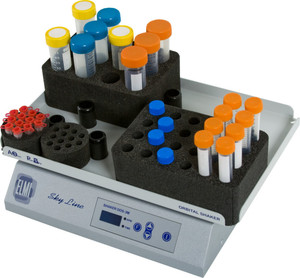 Шейкер S-3.20 L с орбитальным движением платформы оснащен цифровой системой управления.Цифровая система управления обеспечивает задание и отображение на световых индикаторах скорости и времени вращения платформы.Энергонезависимая память сохранят установленные параметры скорости и времени вращения в случае отключения питания.Гарантийная наработка двигателя не менее 45 000 час.Высокая точность поддержания оборотов +/-1%.Возможность непрерывной работы в течение нескольких суток.В комплект поставки входит 8 магнитных упоров для фиксации лабораторной посуды.Под заказ поставляются различные аксессуары для различной лабораторной посуды: колб, планшетов и т.д.:Универсальная платформа для крепления плоскодонных колб. К платформе поставляется широкий набор держателей для фиксирования разнообразных лабораторных колб объемом 1 л; 0,5 л; от 0,25 л до 0,3 л.Для моделей S-3.20 L поставляется адаптер на 8 иммунологических планшета.Дополнительно поставляются универсальные магнитные упоры для фиксации на платформе лабораторной посуды с плоским дном. Магнитные упоры могут использоваться в комбинации с роликовыми зажимами.Роликовые зажимы для крепления всевозможной лабораторной посуды с плоским дном, а также высокой и неустойчивой лабораторной посуды.Шейкер S-3.20 L с орбитальным движением платформы оснащен цифровой системой управления.Цифровая система управления обеспечивает задание и отображение на световых индикаторах скорости и времени вращения платформы.Энергонезависимая память сохранят установленные параметры скорости и времени вращения в случае отключения питания.Гарантийная наработка двигателя не менее 45 000 час.Высокая точность поддержания оборотов +/-1%.Возможность непрерывной работы в течение нескольких суток.В комплект поставки входит 8 магнитных упоров для фиксации лабораторной посуды.Под заказ поставляются различные аксессуары для различной лабораторной посуды: колб, планшетов и т.д.:Универсальная платформа для крепления плоскодонных колб. К платформе поставляется широкий набор держателей для фиксирования разнообразных лабораторных колб объемом 1 л; 0,5 л; от 0,25 л до 0,3 л.Для моделей S-3.20 L поставляется адаптер на 8 иммунологических планшета.Дополнительно поставляются универсальные магнитные упоры для фиксации на платформе лабораторной посуды с плоским дном. Магнитные упоры могут использоваться в комбинации с роликовыми зажимами.Роликовые зажимы для крепления всевозможной лабораторной посуды с плоским дном, а также высокой и неустойчивой лабораторной посуды.45.Механический степпер переменного объема Multipetteplus, Eppendorf, Германия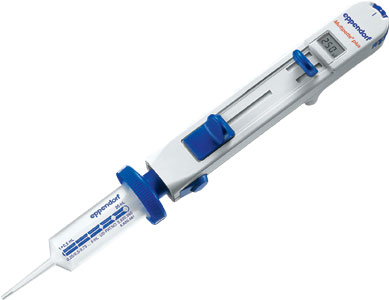 Характеристики изделияИдеально точный инструмент, позволяющий экономить время.Возможность дозировки до 100 порций без дополнительной заправки.Разовые дозы пипетирования от 1 мкл до 10000 мкл.Используются 9 типов различных насадок на объем от 0,1 до 50 мл.Каждый тип насадки позволяет пипетировать до 20 различных объемов.Работа с нестандартными объемами, например 1 мкл, 3 мкл, 17 мкл.Объем и тип насадки высвечиваются на дисплее.Электронный дисплей.Простая насадка шприца-наконечника без прикосновения рукой.Эргономичный дизайн минимизирует физическую нагрузку на руку.Имеется также электронный аналог с возможностью программирования - степпер Multipette pro.46.Электронный диспенсер переменного объема MultipetteXstream, Eppendorf, Германия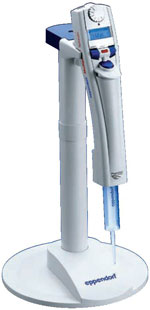 Характеристики		Принцип прямого вытеснения		Быстрое, эргономичное диспенсирование с приводом мотора		Автом.е распознавание Combitip® plus		Сброс нажатием кнопки		Диапазон вместимости 1 мкл - 50 мл		Литиево-ионный аккум.		Автоматическое диспенсирование		Пипетирование		Диспенсирование		Аспирация (пипетир. жидкой фазы)		Титрование		Последовательное диспенсирование		Multipette stream и Xstream – это первые электронные диспенсеры, сочетающие в себе удобство обращения с большим набором функций. Multipette stream подходит для выполнения любых стандартных задач. При необходимости повышенной универсальности (например, для титрования и аспирации жидкой фазы). При этом возможно диспенсирование более 2500 объемов от 1 мкл до 50 мл. Область применения: Электронное диспенсирование с программируемой памятью Незагрязняющее диспенсирование по принципу прямого вытеснения Идеально подходит для вязких растворов (глицерин, масло) или жидкостей с высоким давлением паров (ацетон, этанол) Многократное дозированиеMultipette stream и Xstream – это первые электронные диспенсеры, сочетающие в себе удобство обращения с большим набором функций. Multipette stream подходит для выполнения любых стандартных задач. При необходимости повышенной универсальности (например, для титрования и аспирации жидкой фазы). При этом возможно диспенсирование более 2500 объемов от 1 мкл до 50 мл. Область применения: Электронное диспенсирование с программируемой памятью Незагрязняющее диспенсирование по принципу прямого вытеснения Идеально подходит для вязких растворов (глицерин, масло) или жидкостей с высоким давлением паров (ацетон, этанол) Многократное дозирование47.Двухлучевой сканирующий спектрофотометр УФ-видимой области спектра с широким закрытым кюветным отделением Agilent Cary 100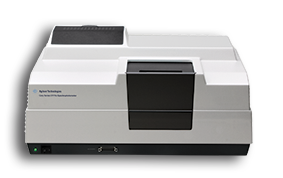 Определение показателей качества питьевой воды, природных вод, вод источников водоснабжения , очищенных сточных и сточных вод.Определение показателей качества природных, очищенных сточных и сточных вод.Определение показателей качества воздуха рабочей зоны.Контроль содержания химических веществ в почве.Контроль качества продуктов питания.Определение подлинности и состава готовых лекарственных препаратов и сырья.Определение показателей качества питьевой воды, природных вод, вод источников водоснабжения , очищенных сточных и сточных вод.Определение показателей качества природных, очищенных сточных и сточных вод.Определение показателей качества воздуха рабочей зоны.Контроль содержания химических веществ в почве.Контроль качества продуктов питания.Определение подлинности и состава готовых лекарственных препаратов и сырья.48.Система капиллярного электрофореза "Капель - 105М"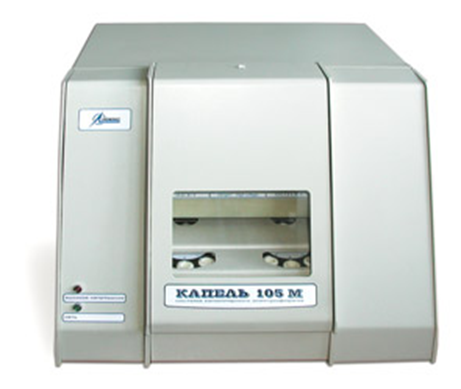 Измерение массовой концентрации альбумина в моче	 Одновременное определение горьких пивных и хмелевых кислот в пиве	Определение D-изолимонной и лимонной кислот в соках и соковой продукции	Определение аминов в винодельческой продукции	Определение аминокислотного состава пива и сусла	Определение антибиотиков в готовых лекарственныхсредствах ветеринарного назначения	Определение белковых фракций сыворотки крови	Определение бромид- и йодид-ионов в питьевой,природной и минеральной воде с использованием системы капиллярного электрофореза Определение в пиве водорастворимых витаминов	Определение водорастворимых форм неорганических и органических анионов в почвах, грунтах тепличных, глинах, торфе, осадках сточных вод, активном иле, донных отложениях	определение водорастворимых форм неорганических и органических анионов в почвах, грунтах тепличных, глинах, торфе, осадках сточных вод, активном иле,донных отложенияхОпределение водорастворимых форм неорганических катионов в почвах, грунтах тепличных, глинах, торфе, осадках сточных вод, активном иле, донных отложениях определение водорастворимых форм неорганических катионов в почвах, грунтах тепличных, глинах, торфе, осадках сточных вод, активном иле, донных отложенияхОпределение гербицидов класса феноксикарбоновых кислот в питьевых, природных и сточных водах	Определение гесперидина и нарингина в соках и cоковой продукции с использованием системы капиллярного электрофореза	Определение глицерина в винах	Определение консервантов (бензойной, сорбиновой кислоти их солей) и подсластителей (ацесульфама к, сахарина и его солей) в продовольственном сырье, пищевых продуктах и бад	Определение концентрации протеинов и их молекулярной массы методом капиллярного гель-электрофореза	Определение кофеина и теобромина в чае и чайной продукции, кофе и кофепродуктах, какао-бобах и какао-продуктах, БАД	Определение кофеина, аскорбиновой кислоты, консервантов (бензойной, сорбиновой кислот и их солей) и подсластителей (ацесульфама к, сахарина) в напитках	Определение мальвидин-3,5-дигликозида в винах и виноматериалах	Определение массовой доли синтетических аминокислот в кормовых добавках с использованием системы капиллярного электрофореза Определение метионина, треонина, лизина и цистина в комбикормах и комбикормовом сырье	Определение неорганических анионов в воде	Определение неорганических анионов в воде по методикам EPA 6500 и ASTM D 6508-00	 Определение неорганических анионов в кормах, комбикормах и сырье для их производства	Определение неорганических анионов в напитках	Определение неорганических катионов в воде	Определение неорганических катионов в кормах, комбикормах и сырье для их производства	Определение неорганических катионов в напиткахОпределение неорганических катионов и анионов в водках	Определение никарбазина в готовых лекарственных средствах ветеринарного назначения	Определение общего диоксида серы в винодельческой и пивоваренной продукции	Определение органических кислот в винодельческой,соковой, алкогольной, безалкогольной,слабоалкогольной и пивоваренной продукции	Определение органических кислот и их солей в кормах и кормовых добавках	Определение протеиногенных аминокислот в комбикормах и сырье	Определение сахаров в сухих винах	Определение свободных форм водорастворимых витаминов в премиксах и витаминных смесях	Определение свободных форм холина (витамина B4) в кормах, комбикормах, премиксах и кормовых добавках	Определение синтетических пищевых красителей в напитках	Определение содержания 2,4-д в питьевой воде	Определение содержания ванилина, синапового,кониферилового и сиреневого альдегидов в коньяках, бренди и коньячных спиртОпределение содержания карбендазима в винограде, цитрусовых фруктах и соковой продукции на их основе	Определение сывороточных белков в молоке	Определение триптофана в комбикормах и комбикормовом сырье	Определение уксусной кислоты в природных, питьевых и сточных водах	Определение фруктозы, глюкозы и сахарозы в напитках,плодоовощной продукции, меде и БАДах	Определение хинина в напитках	Определение хлорит-, хлорат-, перхлорат-ионов в питьевых водах, в том числе расфасованных в емкости	Определение чистоты и гетерогенности белков методамикапиллярного электрофореза и капиллярногоизоэлектрического фокусирования	Измерение массовой концентрации альбумина в моче	 Одновременное определение горьких пивных и хмелевых кислот в пиве	Определение D-изолимонной и лимонной кислот в соках и соковой продукции	Определение аминов в винодельческой продукции	Определение аминокислотного состава пива и сусла	Определение антибиотиков в готовых лекарственныхсредствах ветеринарного назначения	Определение белковых фракций сыворотки крови	Определение бромид- и йодид-ионов в питьевой,природной и минеральной воде с использованием системы капиллярного электрофореза Определение в пиве водорастворимых витаминов	Определение водорастворимых форм неорганических и органических анионов в почвах, грунтах тепличных, глинах, торфе, осадках сточных вод, активном иле, донных отложениях	определение водорастворимых форм неорганических и органических анионов в почвах, грунтах тепличных, глинах, торфе, осадках сточных вод, активном иле,донных отложенияхОпределение водорастворимых форм неорганических катионов в почвах, грунтах тепличных, глинах, торфе, осадках сточных вод, активном иле, донных отложениях определение водорастворимых форм неорганических катионов в почвах, грунтах тепличных, глинах, торфе, осадках сточных вод, активном иле, донных отложенияхОпределение гербицидов класса феноксикарбоновых кислот в питьевых, природных и сточных водах	Определение гесперидина и нарингина в соках и cоковой продукции с использованием системы капиллярного электрофореза	Определение глицерина в винах	Определение консервантов (бензойной, сорбиновой кислоти их солей) и подсластителей (ацесульфама к, сахарина и его солей) в продовольственном сырье, пищевых продуктах и бад	Определение концентрации протеинов и их молекулярной массы методом капиллярного гель-электрофореза	Определение кофеина и теобромина в чае и чайной продукции, кофе и кофепродуктах, какао-бобах и какао-продуктах, БАД	Определение кофеина, аскорбиновой кислоты, консервантов (бензойной, сорбиновой кислот и их солей) и подсластителей (ацесульфама к, сахарина) в напитках	Определение мальвидин-3,5-дигликозида в винах и виноматериалах	Определение массовой доли синтетических аминокислот в кормовых добавках с использованием системы капиллярного электрофореза Определение метионина, треонина, лизина и цистина в комбикормах и комбикормовом сырье	Определение неорганических анионов в воде	Определение неорганических анионов в воде по методикам EPA 6500 и ASTM D 6508-00	 Определение неорганических анионов в кормах, комбикормах и сырье для их производства	Определение неорганических анионов в напитках	Определение неорганических катионов в воде	Определение неорганических катионов в кормах, комбикормах и сырье для их производства	Определение неорганических катионов в напиткахОпределение неорганических катионов и анионов в водках	Определение никарбазина в готовых лекарственных средствах ветеринарного назначения	Определение общего диоксида серы в винодельческой и пивоваренной продукции	Определение органических кислот в винодельческой,соковой, алкогольной, безалкогольной,слабоалкогольной и пивоваренной продукции	Определение органических кислот и их солей в кормах и кормовых добавках	Определение протеиногенных аминокислот в комбикормах и сырье	Определение сахаров в сухих винах	Определение свободных форм водорастворимых витаминов в премиксах и витаминных смесях	Определение свободных форм холина (витамина B4) в кормах, комбикормах, премиксах и кормовых добавках	Определение синтетических пищевых красителей в напитках	Определение содержания 2,4-д в питьевой воде	Определение содержания ванилина, синапового,кониферилового и сиреневого альдегидов в коньяках, бренди и коньячных спиртОпределение содержания карбендазима в винограде, цитрусовых фруктах и соковой продукции на их основе	Определение сывороточных белков в молоке	Определение триптофана в комбикормах и комбикормовом сырье	Определение уксусной кислоты в природных, питьевых и сточных водах	Определение фруктозы, глюкозы и сахарозы в напитках,плодоовощной продукции, меде и БАДах	Определение хинина в напитках	Определение хлорит-, хлорат-, перхлорат-ионов в питьевых водах, в том числе расфасованных в емкости	Определение чистоты и гетерогенности белков методамикапиллярного электрофореза и капиллярногоизоэлектрического фокусирования	49.Вакуумный сушильный шкаф VD23, Binder, Германия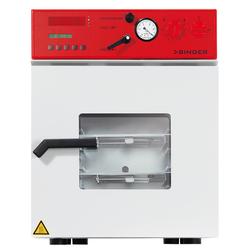 Защищенная патентами технология зажимных полок BINDER обеспечивает оптимальную теплопередачу. По желанию, можно гибко позиционировать полки, удобно производить чистку внутренней поверхности вакуумного сушильного шкафа.Преимущества:Безопасная работа по уникальному принципу безопасностиБыстрые процессы сушки без образования конденсатаРавномерная сушка пробЗащищенная патентами технология зажимных полок BINDER обеспечивает оптимальную теплопередачу. По желанию, можно гибко позиционировать полки, удобно производить чистку внутренней поверхности вакуумного сушильного шкафа.Преимущества:Безопасная работа по уникальному принципу безопасностиБыстрые процессы сушки без образования конденсатаРавномерная сушка проб51.Бидистиллятор GFL-2102 из нержавеющей стали. Производительность 2 л/ч, конденсатор второй ступени из боросиликатного стекла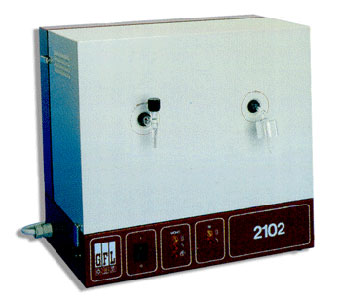 Предназначены для производства дистиллята свободного от бактерий и пирогенов, с низким содержанием газов.Оснащены системой защиты от перегрева.Корпус с особо прочным эпоксидным покрытием.Удельная проводимость воды на выходе - 1,6 мкСименс/см.Испаритель и нагревательный элемент выполнены из нержавеющей стали.Конденсор первой стадии очистки выполнен из нержавеющей стали, второй стадии – из боросиликатного стекла.Автоматический контроль степени загрязнения испарителя первой стадии очистки.Предназначены для производства дистиллята свободного от бактерий и пирогенов, с низким содержанием газов.Оснащены системой защиты от перегрева.Корпус с особо прочным эпоксидным покрытием.Удельная проводимость воды на выходе - 1,6 мкСименс/см.Испаритель и нагревательный элемент выполнены из нержавеющей стали.Конденсор первой стадии очистки выполнен из нержавеющей стали, второй стадии – из боросиликатного стекла.Автоматический контроль степени загрязнения испарителя первой стадии очистки.52.Анализатор качества молока «Лактан 1-4 М» исполнение 500 ПРОФИ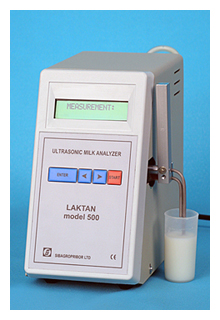 Преимущества:высокая скорость анализавысокая точность результатовминимальное внимание со стороны операторане требуется высокая квалификация персоналабыстрая окупаемость анализатораОтличительные особенности анализаторов нового поколения:Промывка без шприца благодаря мощному насосуКорпус повышенной прочностиУвеличилась скорость измеренияПодключение через USB к компьютеруРабота от 220В и 12В(бортовая сеть автомобиля)Предназначение:«Лактан 1-4М» 500 позволяет ультразвуковым методом без использования химических реактивов измерить содержание массовой доли жира, белка, СОМО, плотности и добавленной воды в пробе молока.Предназначение:«Лактан 1-4М» 500 позволяет ультразвуковым методом без использования химических реактивов измерить содержание массовой доли жира, белка, СОМО, плотности и добавленной воды в пробе молока.53.Бокс абактериальной воздушной среды БАВп-01-«Ламинар-с»-1,5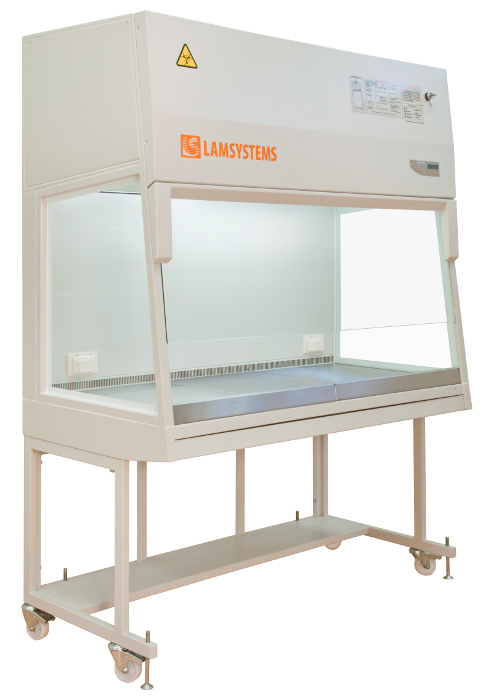 Основные характеристики Основные параметры и размеры Назначение бокса биологической безопасности класс II /тип А2/:Физическая изоляция (удержание и контролируемое удаление из рабочей зоны) патогенных биологических агентов (ПБА) и микроорганизмов с целью предотвращения возможности заражения воздушно-капельным путем персонала и контаминации воздуха рабочего помещения и окружающей среды.Защита рабочих агентов внутри рабочей зоны от внешней и перекрестной контаминации.Применение бокса биологической безопасности класс II /тип А2/:Первичная защита оператора при оснащении отдельных рабочих мест в вирусологических и бактериологических лабораториях медицинских, фармацевтических и других учреждений для работы с патогенными агентами и микроорганизмами согласноСП 1.3.1285-03, СП 1.3.2322-08, СП 1.3.2518-09.Назначение бокса биологической безопасности класс II /тип А2/:Физическая изоляция (удержание и контролируемое удаление из рабочей зоны) патогенных биологических агентов (ПБА) и микроорганизмов с целью предотвращения возможности заражения воздушно-капельным путем персонала и контаминации воздуха рабочего помещения и окружающей среды.Защита рабочих агентов внутри рабочей зоны от внешней и перекрестной контаминации.Применение бокса биологической безопасности класс II /тип А2/:Первичная защита оператора при оснащении отдельных рабочих мест в вирусологических и бактериологических лабораториях медицинских, фармацевтических и других учреждений для работы с патогенными агентами и микроорганизмами согласноСП 1.3.1285-03, СП 1.3.2322-08, СП 1.3.2518-09.54.Термоциклер Biometra ТProfessional (блок 96 х 0.2 мл)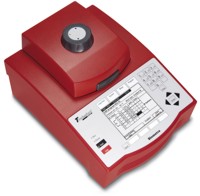 Прибор для проведения полимеразной цепной реакции.Термоциклер TProfessional Basic могут использовать до 30 исследователей (базы данных могут быть защищены паролями), он обладает увеличенным по сравнению с большинством аналогичных приборов объемом памяти для сохранения большого числа программ.Простое программирование температурных градиентов.Шаг градиента устанавливается на графическом экране, показывающем температуру термоблока по строкам. Альтернативно, данные о температурном градиенте могут быть введены непосредственно в рабочий лист программирования.Быстрый старт часто используемых программTProfessional Basic сохраняет и позволяет быстро запустить пять последних протоколов амплификации. Таким образом, наиболее часто используемые программы могут быть запущены без поиска к директории пользователя, причем для каждого пользователя (под каждым паролем) сохраняются свои пять программ индивидуально.Термоциклер TProfessional Basic могут использовать до 30 исследователей (базы данных могут быть защищены паролями), он обладает увеличенным по сравнению с большинством аналогичных приборов объемом памяти для сохранения большого числа программ.Простое программирование температурных градиентов.Шаг градиента устанавливается на графическом экране, показывающем температуру термоблока по строкам. Альтернативно, данные о температурном градиенте могут быть введены непосредственно в рабочий лист программирования.Быстрый старт часто используемых программTProfessional Basic сохраняет и позволяет быстро запустить пять последних протоколов амплификации. Таким образом, наиболее часто используемые программы могут быть запущены без поиска к директории пользователя, причем для каждого пользователя (под каждым паролем) сохраняются свои пять программ индивидуально.55.Источник питания Standard Power Pack P25 для проведения гель-электрофореза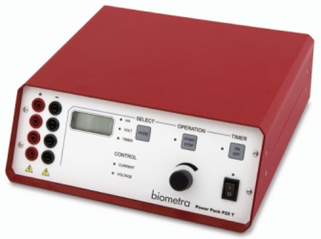 Функция «Рестарт» в случае падения напряжения;Работа на четырех отдельных электрофорезных аппаратах одновременно!Большой жидкокристаллический дисплей;Переключатель режима работы: постоянный ток / постоянное напряжение;Равномерное напряжение для увеличения надежности;Защита от перегрузки и короткого замыкания;Блочная схема - обслуживается просто, большинство частей легко заменяется;Работает в двух режимах сетевого напряжения - при 115 В и 230 В;Отдельные операции при низком напряжении 70В (при 115В) или 140 В (при 230В);Шаг 1 мА или 1 В;Максимальное рабочее напряжение 400 В;Максимальная мощность 200 Вт;Диапазон изменения силы тока 0-500 мА при 0-400 В, 0-1000 мА при 0-200 В;Компактный размер: 27  х 25  х 9.8 см;Малый вес: 2.9 кг.Источник питания Standard Power Pack P25 и может использоваться для проведения как электрофореза, так и блоттинга.Маленький, но мощный;Надежный и долговечный;Прочный корпус;Параллельное подключение до 4 электрофорезных камер одновременно!Постоянная мощность 200 W;0 - 500 mA при 0 - 400 V;0 - 1000 mA при 0 - 200 VИсточник питания Standard Power Pack P25 и может использоваться для проведения как электрофореза, так и блоттинга.Маленький, но мощный;Надежный и долговечный;Прочный корпус;Параллельное подключение до 4 электрофорезных камер одновременно!Постоянная мощность 200 W;0 - 500 mA при 0 - 400 V;0 - 1000 mA при 0 - 200 V56.Прибор для электрофореза Compact M, включающий камеру для электрофореза, крышку, комплект проводов, столик для заливки, систему для заливки гелей, 2 гребенки по 18 лунок, инструкцию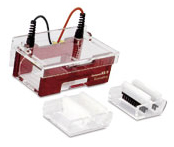 Система Compact M – прекрасная "миди" система для разделения большого числа образцов или рестрикционных фрагментов на длинные дистанции.Размер геля 12.4 x 14.5 смУФ-прозрачный поддон для геляУникальный резервуар для заливки геляНабор из 10 разнообразных гребенок, включая 4 гребенки, совместимые с многоканальными пипетками, удовлетворит все Ваши потребности. Резиновые подставки надежно защищают камеру от скольжения по поверхности.Назначение:Электрофоретическое разделение продуктов амплификации нуклеиновых кислот в агарозном геле57.Система гель-документации BDAdigital system 20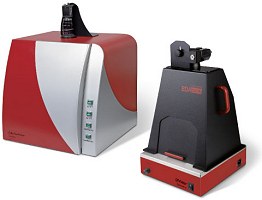 Включает цифровую камеру Canon, адаптер для линз, кабель питания, УФ-фильтр, ПО для анализа изображений, темную комнату BDA Box 2, трансиллюминатор UVstar 20 (размер фильтра 20 x 20), ПК с WinXP, английская ОС, монитор 19" TFT, термопринтер Mitsubishi, УФ-конвертерная пластина.Цифровая зеркальная камера с разрешением 12.2 мегапикселей;Предварительный просмотр изображения в режиме реального времени;Автоматическая и ручная фокусировка;Профессиональное программное обеспечение BioDocAnalyze (BDA) для получения и анализа изображений;Возможность оснащения системы компактной и мобильной малой темной камерой "BDA Hood", которая подходит ко всем стандартным трансиллюминаторам;Большая темная камера "BDA Box" со сдвижной дверью.BDAdigital - первая система подобного типа, появившаяся на рынке. Элегантное решение для получения цветных или черно-белых изображений. Система BDAdigital объединяет высочайшее разрешение и специальное программное обеспечение для получения качественных снимков. Режим предварительного просмотра облегчает размещение геля в камере.BDAdigital дает возможность создавать индивидуальные профили пользователей для получения изображений одним нажатием. Автоматическая настройка всех параметров съемки облегчает работу «новичкам», а ручная регулировка любых значений позволяет добиваться идеальных изображений «экспертам».Система BDAdigital позволяет работать с гелями, окрашенными серебром, Coomassie Blue и EtBr, с красителями SYBR®Green, SYBR® Gold, SYBR® Safe.BDAdigital оснащается обновляемым программным обеспечением BDA analysis software. ПО позволяет автоматически определять размер/молекулярный вес, массу или значение RF за считанные секунды. Интерфейс программы интуитивен и прост. Доступен специальный модуль для анализа сходства (similarity analysis).BDAdigital - первая система подобного типа, появившаяся на рынке. Элегантное решение для получения цветных или черно-белых изображений. Система BDAdigital объединяет высочайшее разрешение и специальное программное обеспечение для получения качественных снимков. Режим предварительного просмотра облегчает размещение геля в камере.BDAdigital дает возможность создавать индивидуальные профили пользователей для получения изображений одним нажатием. Автоматическая настройка всех параметров съемки облегчает работу «новичкам», а ручная регулировка любых значений позволяет добиваться идеальных изображений «экспертам».Система BDAdigital позволяет работать с гелями, окрашенными серебром, Coomassie Blue и EtBr, с красителями SYBR®Green, SYBR® Gold, SYBR® Safe.BDAdigital оснащается обновляемым программным обеспечением BDA analysis software. ПО позволяет автоматически определять размер/молекулярный вес, массу или значение RF за считанные секунды. Интерфейс программы интуитивен и прост. Доступен специальный модуль для анализа сходства (similarity analysis).58.Высокоскоростная миницентрифуга MicroSpin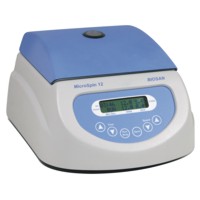 Центрифуга Microspin 12 используется при выделении РНК/ДНК, осаждении биологических компонентов, в биохимических и химических анализах микропроб веществ.Центрифуга Microspin 12 используется при выделении РНК/ДНК, осаждении биологических компонентов, в биохимических и химических анализах микропроб веществ.59.Бокс для стерильных работ модель UVT-S-AR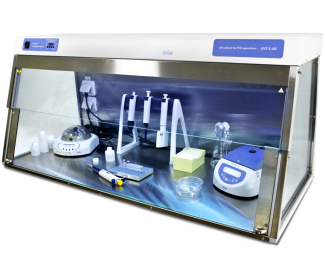 Бокс ламинарный для стерильных работ UVT-S-AR фирмы BioSan используется для чистой работы с ДНК-пробами и защищает от контаминации. Необходим для работ с РНК/ДНК ампликонами.Бокс ламинарный для стерильных работ UVT-S-AR фирмы BioSan используется для чистой работы с ДНК-пробами и защищает от контаминации. Необходим для работ с РНК/ДНК ампликонами.60.Мини-центрифуга-вортекс "Combi-spin" FV-2400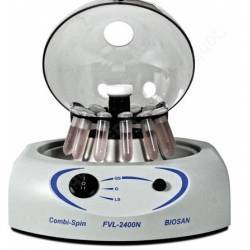 Мини Центрифуга-вортекс "Combi-spin" FVL-2400N разработана специально для генноинженерных исследований (для экспериментов по ПЦР-диагностике). Может использоваться в микробиологических, биохимических, клинических лабораториях и промышленных биотехнологических лабораториях. FVL-2400N обеспечивает возможность одновременного перемешивания и разделения образцов, используя модули центрифугирования и перемешивания, расположенные на общем спин-блоке. Центрифуга имеет защитный механизм, останавливающий вращение ротора при открытой крышке.Мини Центрифуга-вортекс "Combi-spin" FVL-2400N разработана специально для генноинженерных исследований (для экспериментов по ПЦР-диагностике). Может использоваться в микробиологических, биохимических, клинических лабораториях и промышленных биотехнологических лабораториях. FVL-2400N обеспечивает возможность одновременного перемешивания и разделения образцов, используя модули центрифугирования и перемешивания, расположенные на общем спин-блоке. Центрифуга имеет защитный механизм, останавливающий вращение ротора при открытой крышке.61.Лабораторная центрифуга с охлаждением LMC-4200R с ротором R-6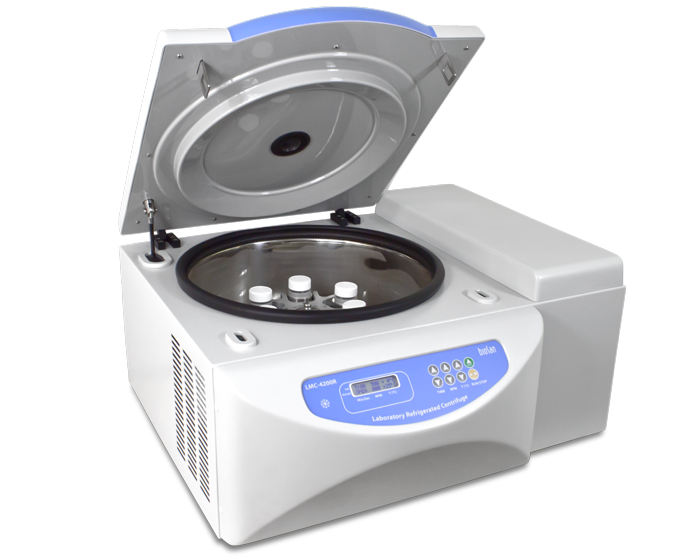 Ротор R-6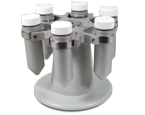 Лабораторная настольная центрифуга с охлаждением LMC-4200R обеспечивает контроль температуры биоматериала в процессе центрифугирования. Контроль так называемой «холодовой полки» является «золотым стандартом» энзимологов и клеточных биологов, поскольку он создает необходимые условия для воспроизводимости этапа пробоподготовки. Отсутствие температурного контроля на данном этапе приводит к непредсказуемым результатам.LMC-4200R - современная центрифуга, предназначенная для работы с микропланшетами, а так же иммуно планшетами, лабораторными пробирками от 2 до 50 мл и гелевыми картами.Лабораторная настольная центрифуга с охлаждением LMC-4200R обеспечивает контроль температуры биоматериала в процессе центрифугирования. Контроль так называемой «холодовой полки» является «золотым стандартом» энзимологов и клеточных биологов, поскольку он создает необходимые условия для воспроизводимости этапа пробоподготовки. Отсутствие температурного контроля на данном этапе приводит к непредсказуемым результатам.LMC-4200R - современная центрифуга, предназначенная для работы с микропланшетами, а так же иммуно планшетами, лабораторными пробирками от 2 до 50 мл и гелевыми картами.62. Аспиратор FTA-1 с соудом-ловушкой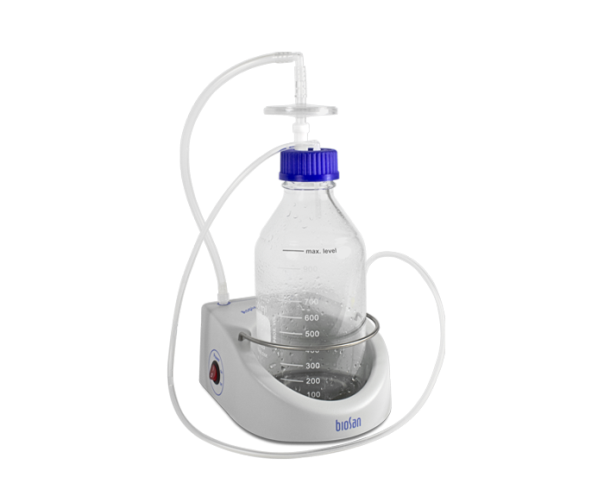 Аспиратор с сосудом-ловушкой FTA-1 предназначен для аспирации (удаления) следовых количеств спирта (или буфера) со стенок пробирок Эппендорф при очистке ДНК (РНК) и для других технологий переосаждения макромолекул. Прибор также может быть использован для рутинных операций отмывания клеток от питательной среды и ресуспендирования в буфере.Аспиратор с сосудом-ловушкой FTA-1 предназначен для аспирации (удаления) следовых количеств спирта (или буфера) со стенок пробирок Эппендорф при очистке ДНК (РНК) и для других технологий переосаждения макромолекул. Прибор также может быть использован для рутинных операций отмывания клеток от питательной среды и ресуспендирования в буфере.63.Автоматический дозатор  Ленпипет Блэк   (1-10, 10-100, 20-200, 100-1000, 500-5000 мкл)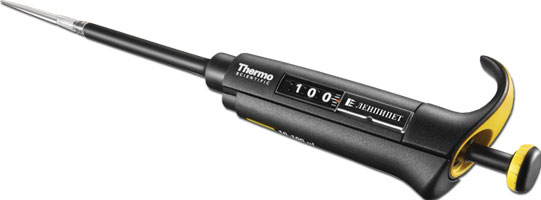 Ленпипет Блэк переменного объема - это легкие и удобные механические пипетки. Использование современных технологий и цветовой кодировки диапазона дозирования гарантируют отличное качество, точность, безопасность и комфорт пипетирования.Особенности пипеток Ленпипет Блэк:Усовершенствованная эргономическая конструкция корпуса и кнопки сбрасывателя обеспечивает максимальное удобство при работе.Специально разработанный механизм регулировки объема, выполненный в виде автономного  модуля, гарантирует высокую точность и воспроизводимость результатов.Большой, легко читаемый дисплей с прецизионной регулировкой объема (до сотых долей мкл).Низкая удельная теплопроводность двойного корпуса пипетки: колебания температуры не влияют на точность дозирования.Легко разбираются для технического обслуживания с помощью прилагаемых материалов и инструкций.Калибруются в лаборатории по международным правилам GLP с помощью весов пользователя и инструкции по эксплуатации.Легкий сброс наконечников.Пипетка может полностью автоклавироваться для обеспечения защиты от контаминации.Эффективный механизм «супервыталкивания» жидкости.Ленпипет Блэк переменного объема - это легкие и удобные механические пипетки. Использование современных технологий и цветовой кодировки диапазона дозирования гарантируют отличное качество, точность, безопасность и комфорт пипетирования.Особенности пипеток Ленпипет Блэк:Усовершенствованная эргономическая конструкция корпуса и кнопки сбрасывателя обеспечивает максимальное удобство при работе.Специально разработанный механизм регулировки объема, выполненный в виде автономного  модуля, гарантирует высокую точность и воспроизводимость результатов.Большой, легко читаемый дисплей с прецизионной регулировкой объема (до сотых долей мкл).Низкая удельная теплопроводность двойного корпуса пипетки: колебания температуры не влияют на точность дозирования.Легко разбираются для технического обслуживания с помощью прилагаемых материалов и инструкций.Калибруются в лаборатории по международным правилам GLP с помощью весов пользователя и инструкции по эксплуатации.Легкий сброс наконечников.Пипетка может полностью автоклавироваться для обеспечения защиты от контаминации.Эффективный механизм «супервыталкивания» жидкости.64.Биокабинет II класса биологической защиты SafeFASТElite 215S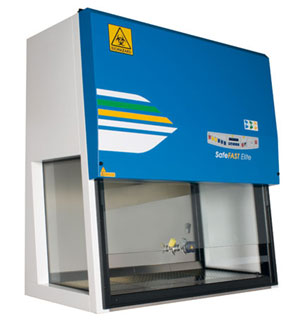 Обеспечивает защиту продукта, оператора, окружающей среды.Два НЕРА фильтра H14 (EN 1822), 70% рециркуляции воздуха внутри рабочей зоны, 30% воздуха из рабочей зоны через НЕРА фильтр поступает обратно в комнату. Класс II А.Класс II в соответствие с EN-12469:2000 и II A1/2 в соответствие с NSF (США).70% - рециркулирует внутрь рабочей зоны.30% воздуха через НЕРА фильтр поступает в окружающую атмосферу (II A1) или в вытяжную систему (II A2).Скорость нисходящего воздушного потока не менее  0,4 м/сек.Наклонное двустороннее закаленное переднее стекло с рабочей апертурой 20 см.Боковые стенки из двойного закаленного стекла.Рабочая поверхность из нержавеющей стали класса AISI 316L.Съемная рабочая поверхность состоит из небольших частей, что позволяет автоклавировать всю поверхность.Возможность обработки внутренней поверхности стекла рабочей зоны.Все ламинарные системы могут комплектоваться резервным двигателем системы вентиляции (Double Fan), которая может использоваться в случае неисправности основной системы для поддержания непрерывной работы бокса.Области применения:Микробиология.Вирусология.Гематология.Работа с клеточными культурами.Клонирование.Не допускается работа с токсичными агентами!Возможность работать с микроорганизмами 1,2,3 групп патогенности (CDC) или B1,B2, C (DPAG).Обеспечивает защиту продукта, оператора, окружающей среды.Два НЕРА фильтра H14 (EN 1822), 70% рециркуляции воздуха внутри рабочей зоны, 30% воздуха из рабочей зоны через НЕРА фильтр поступает обратно в комнату. Класс II А.Класс II в соответствие с EN-12469:2000 и II A1/2 в соответствие с NSF (США).70% - рециркулирует внутрь рабочей зоны.30% воздуха через НЕРА фильтр поступает в окружающую атмосферу (II A1) или в вытяжную систему (II A2).Скорость нисходящего воздушного потока не менее  0,4 м/сек.Наклонное двустороннее закаленное переднее стекло с рабочей апертурой 20 см.Боковые стенки из двойного закаленного стекла.Рабочая поверхность из нержавеющей стали класса AISI 316L.Съемная рабочая поверхность состоит из небольших частей, что позволяет автоклавировать всю поверхность.Возможность обработки внутренней поверхности стекла рабочей зоны.Все ламинарные системы могут комплектоваться резервным двигателем системы вентиляции (Double Fan), которая может использоваться в случае неисправности основной системы для поддержания непрерывной работы бокса.Области применения:Микробиология.Вирусология.Гематология.Работа с клеточными культурами.Клонирование.Не допускается работа с токсичными агентами!Возможность работать с микроорганизмами 1,2,3 групп патогенности (CDC) или B1,B2, C (DPAG).65.Автоклав автоматический вертикальный MLS-2420 U, Sanyo, Япония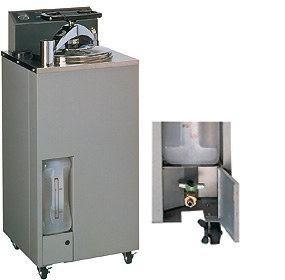 Автоклавы высокого давления — широко используемый, эффективный и надежный метод стерилизации. Он незаменим для стерилизации лабораторного оборудования и инструментов, при подготовке культуральных сред, для стерилизации отходов. Компактные, имеющие современный дизайн автоклавы SANYO производятся с использованием новейшие разработок. Микропроцессорный контроль обеспечивает различные автоматические циклы стерилизации в зависимости от поставленных задач и области использования и гарантирует максимальную безопасность оператора. Автоклавы SANYO экологически безопасны, надежны, точны в работе, просты в обращении и идеально подходят для  широкого рода исследований в биотехнологиях и медицине.Автоклавы MLS-2420U – это автоматические вертикальные автоклавы, оснащенные системой микропроцессорного контроля. Микропроцессорное управление автоклава гарантирует точное поддержание заданной температуры, регулируемый температурный диапазон составляет от 105 °C до 126 °C для  MLS-2420U и 105 °C до 121 °C для  MLS-2420.Автоклавы высокого давления — широко используемый, эффективный и надежный метод стерилизации. Он незаменим для стерилизации лабораторного оборудования и инструментов, при подготовке культуральных сред, для стерилизации отходов. Компактные, имеющие современный дизайн автоклавы SANYO производятся с использованием новейшие разработок. Микропроцессорный контроль обеспечивает различные автоматические циклы стерилизации в зависимости от поставленных задач и области использования и гарантирует максимальную безопасность оператора. Автоклавы SANYO экологически безопасны, надежны, точны в работе, просты в обращении и идеально подходят для  широкого рода исследований в биотехнологиях и медицине.Автоклавы MLS-2420U – это автоматические вертикальные автоклавы, оснащенные системой микропроцессорного контроля. Микропроцессорное управление автоклава гарантирует точное поддержание заданной температуры, регулируемый температурный диапазон составляет от 105 °C до 126 °C для  MLS-2420U и 105 °C до 121 °C для  MLS-2420.66.Центрифуга в комплекте с 2 роторами (Центрифуга низкоскоростная 5702R; Угловой ротор F-35-30-17;  F-45-24-11) Eppendorf, Германия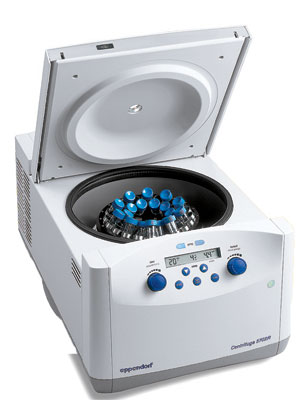 Угловой ротор F-35-30-17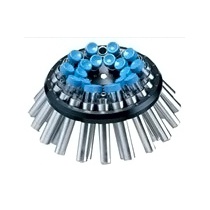 Угловой ротор F-45-24-11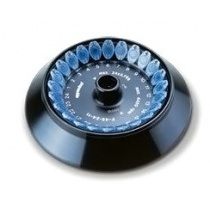 •	Удобное управление и цифровой дисплей.•	Таймер до 99 минут (возможность непрерывной работы).•	Время разгона: не более 26 секунд.•	Время торможения: не более 19 секунд.•	Отдельно выведена кнопка быстрого старта.•	Функция SOFT (позволяет замедлить разгон и торможение центрифуги).•	Возможность сохранения 2 программ центрифугирования.•	Автоматическая доводка неплотно закрытой крышки.Многофункциональная центрифуга  5702R – центрифуга с охлаждением.o	Диапазон установки температуры от -9 °С до +40°С.o	Функция «fast temp» (быстрое охлаждение).o	Функция «at set rpm» (отcчет времени после достигнутой заданной скорости вращения).Охлаждение в резервном режиме.Многофункциональная современная, компактная центрифуга, с низким уровнем шума, легко управляемая, разработанная для широкого круга лабораторных исследований. Предназначены для центрифугирования на низких скоростях – от 100 об/мин до 4400 об/мин.Многофункциональная современная, компактная центрифуга, с низким уровнем шума, легко управляемая, разработанная для широкого круга лабораторных исследований. Предназначены для центрифугирования на низких скоростях – от 100 об/мин до 4400 об/мин.67.Микроцентрифуга 5418, Eppendorf, Германия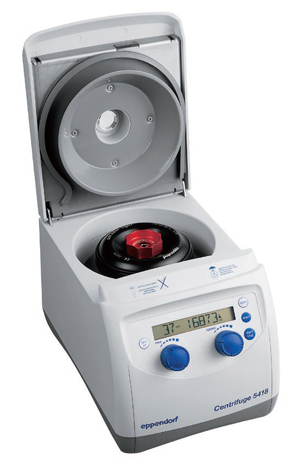 Универсальная микроцентрифуга с плавной регулировкой ускорения до 16800 g.•	Малые размеры центрифуги.•	Уникальная задвижка защитной крышки автоматически закрывает центрифугу.•	Ротор может использоваться без крышки.•	Компактность и бесшумность.•	Удобная система управления при помощи двух ручек тонкой настройки.•	Отдельная кнопка кратковременного центрифугирования.•	Аэрозоленепроницаемая крышка.•	Автоклавируемый ротор (при 121°C, 20 минут).•	Цифровая индикация времени и скорости (в об/мин или единицах углового ускорения).Встроенный таймер до 99 мин.68.Весы аналитические PA214C, Ohaus, Китай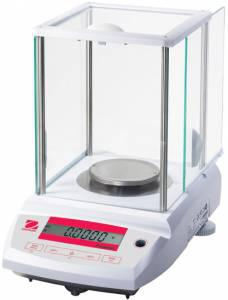 Becы Ohaus серии Pioneer (PA) — это аналитические весы базового уровня. Интуитивно понятный интерфейс, исключительная простота иудобство делают их незаменимым помощником в работе.Особенности: - Внутренняя калибровка- Интерфейс RS232- Защитных кожух с тремя дверцами- Крюк для взвешивания под весами- Высококонтрастный дисплейФункции:- Счет штук- Взвешивание брутто/нетто - Автоматическое обнуление и тарирование            - Протокол измерений в соответствии с нормами GLPФункции:- Счет штук- Взвешивание брутто/нетто - Автоматическое обнуление и тарирование            - Протокол измерений в соответствии с нормами GLP69.Настольный бокс абактериальной воздушной среды БАВ-ПЦР-"Ламинар-С"-1,  «Ламинарные системы», Россия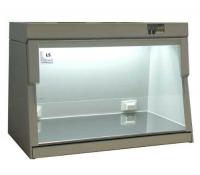 ПЦР бокс БАВ - ПЦР - Ламинар-С (код 610) - Бокс абактериальной воздушной среды (ПЦР бокс) для чистой работы с ДНК-пробами при проведении ПЦР - диагностики.Применение ПЦР бокса: Обеспечивает защиту рабочего места от внешней среды.ПЦР бокс БАВ - ПЦР - Ламинар-С (код 610) - Бокс абактериальной воздушной среды (ПЦР бокс) для чистой работы с ДНК-пробами при проведении ПЦР - диагностики.Применение ПЦР бокса: Обеспечивает защиту рабочего места от внешней среды.70.Низкоскоростная центрифуга LMC-3000, BioSan, Латвия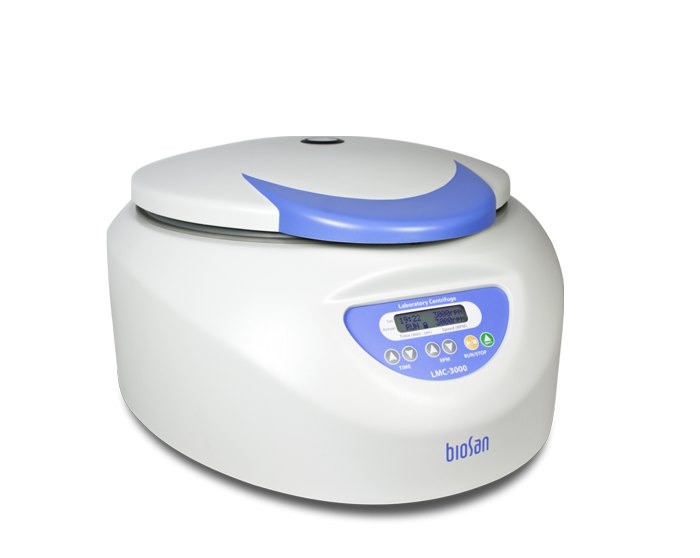 LMC-3000 - современная настольная низкоскоростная центрифуга, предназначенная для работы с 96-луночными микропланшетами, лабораторными пробирками до 50 мл и гелевыми картами. Широко применяется в лабораториях биомедицинского профиля.Особенности:Удобный ввод параметров центрифугирования (скорости и времени) и одновременное отображение на дисплее как  установленных, так и реальных значений;Безопасное проведение анализов: металлический защитный кожух и крышка корпуса, автоматическое отключение при дисбалансе, а также блокировка крышки во время работы центрифуги обеспечивают безопасную работу на всех скоростях;Низкий уровень шума;Плавный пуск и остановка ротора;Широкий выбор роторов.LMC-3000 - современная настольная низкоскоростная центрифуга, предназначенная для работы с 96-луночными микропланшетами, лабораторными пробирками до 50 мл и гелевыми картами. Широко применяется в лабораториях биомедицинского профиля.Особенности:Удобный ввод параметров центрифугирования (скорости и времени) и одновременное отображение на дисплее как  установленных, так и реальных значений;Безопасное проведение анализов: металлический защитный кожух и крышка корпуса, автоматическое отключение при дисбалансе, а также блокировка крышки во время работы центрифуги обеспечивают безопасную работу на всех скоростях;Низкий уровень шума;Плавный пуск и остановка ротора;Широкий выбор роторов.71.Система для видеорегистрации (Гель-документирующая система GI-2, «НПФ Биклон», Россия; Трансиллюминатор ECX-F20, VilberLourmat, Франция)Система Gel Imager-2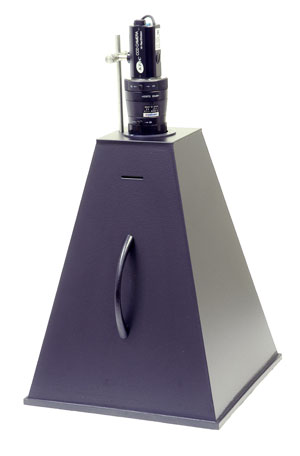 Трансиллюминатор ECX-F20 C, 254 нм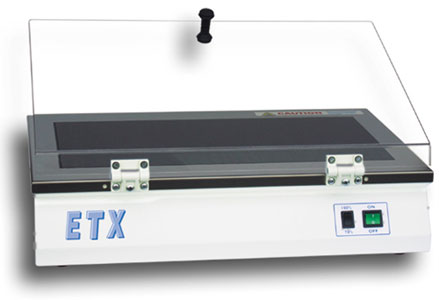 Программное обеспечение Системы Gel Imager-2 совместимо с операционной системой Windows XP Pro SP2-3 и Windows 7 Pro 32-x bit.Чувствительность не менее 10 нг ДНК при окрашивании бромистым этидием с возможностью ручной регулировки за счет диафрагмирования объектива.Размер исследуемого объекта от 90 х 115 до 170 х 220 мм с плавным ручным масштабированием.Разрешающая способность 768 х 576 пикселей.Запись изображений в файл с возможностью JPEG-компрессии.Габаритные размеры 220 х 220 х 280 мм.Система Gel Imager-2 предназначена для ввода в компьютер изображений люминесцирующей ДНК в гелях, окрашенных бромистым этидием (дополнительно можно установить полосовой фильтр, позволяющий работать с гелями, окрашенными Sybr Green). Изображение выводится непосредственно на компьютер. Комплект поставки включает монохромную видеокамеру, тубус-штатив и программное обеспечение. Система устанавливается на рабочее поле трансиллюминатора с рабочим полем до 200 х 200 мм. Конструкция колпака системы обеспечивает защиту персонала от УФ-излучения трансиллюминатора. Сигнал изображения формируется камерой с ручной наводкой на резкость, диафрагмированием и 2-х кратным плавным масштабированием. При работе не требуется дополнительного затемнения помещения.Программное обеспечение включает в себя 2 программы:Gel-Imager - обеспечивает возможность накопления, обработки, записи в файл, сжатия, ведения базы данных и печати на принтере полученных изображений. Поддерживает функции контрастирования, масштабирования, преобразования позитив/негатив.Gel-Аnalysis - предназначен для оценки количества и молекулярной массы нуклеиновых кислот или белков, окрашенных люминесцентными или поглощающими красителями, по их изображениям, записанным в базу данных.Высокочастотные трансиллюминаторы Vilber Lourmat предназначены для просмотра гелей в УФ диапазоне. Особым образом обработанные УФ-фильтры и специальные рефлекторные мембраны внутри трансиллюминатора позволяют создать в области просмотрового экрана равномерное интенсивное излучение с заданной длиной волны. Система Gel Imager-2 предназначена для ввода в компьютер изображений люминесцирующей ДНК в гелях, окрашенных бромистым этидием (дополнительно можно установить полосовой фильтр, позволяющий работать с гелями, окрашенными Sybr Green). Изображение выводится непосредственно на компьютер. Комплект поставки включает монохромную видеокамеру, тубус-штатив и программное обеспечение. Система устанавливается на рабочее поле трансиллюминатора с рабочим полем до 200 х 200 мм. Конструкция колпака системы обеспечивает защиту персонала от УФ-излучения трансиллюминатора. Сигнал изображения формируется камерой с ручной наводкой на резкость, диафрагмированием и 2-х кратным плавным масштабированием. При работе не требуется дополнительного затемнения помещения.Программное обеспечение включает в себя 2 программы:Gel-Imager - обеспечивает возможность накопления, обработки, записи в файл, сжатия, ведения базы данных и печати на принтере полученных изображений. Поддерживает функции контрастирования, масштабирования, преобразования позитив/негатив.Gel-Аnalysis - предназначен для оценки количества и молекулярной массы нуклеиновых кислот или белков, окрашенных люминесцентными или поглощающими красителями, по их изображениям, записанным в базу данных.Высокочастотные трансиллюминаторы Vilber Lourmat предназначены для просмотра гелей в УФ диапазоне. Особым образом обработанные УФ-фильтры и специальные рефлекторные мембраны внутри трансиллюминатора позволяют создать в области просмотрового экрана равномерное интенсивное излучение с заданной длиной волны. 72.Автоматический биохимический анализатор CHEM WELL (+)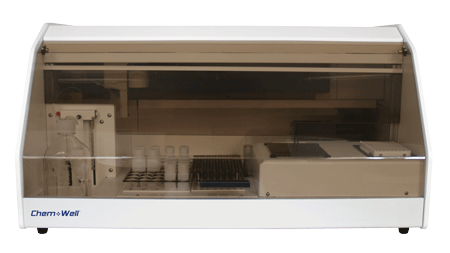 •	Весь спектр биохимических и иммунохимических анализов•	Полностью автоматический•	Русифицирован•	Программа контроля качества •	Открытая система для любых методик и реактивов•	Объем реакционной смеси 200 мкл и менее•	Полноценная кинетика с построением графика реакции•	Производительность — до 200 тестов/час•	Встроенный термостат 25, 37 °С•	Максимальное количество одновременно используемых реагентов — 44•	4-канальный фотометрический модуль•	8 фильтров: 340, 405, 450, 505, 545, 600, 630, 700 нмВыполняемые тесты:•	ЭнзимыАСТ, АЛТ, гамма-ГТ, ЛДГ, альфа-амилаза, креатинкиназа, креатинкиназа-МБ-фракция, липаза, щелочная фосфатаза, кислая фосфатаза, холинэстераза, ГБДГ, ЛАП, ФГИ•	Субстратымочевая кислота, альбумин, билирубин прямой и общий, креатинин, глюкоза, гемоглобин, лактат, общий белок, микроальбумин в моче, мочевина, белок в моче и СМЖ, фруктозамин•	Липидыхолестерин, холестерин ЛПВП, холестерин ЛПНП, триглицериды, фосфолипиды, общие липиды•	Электролитыкалий, натрий, кальций, хлориды, железо, ОЖСС, медь, магний, фосфор, цинк•	Иммунотурбидиметрия белков сывороткиаполипопротеины А1, В, СII, CIII, E, альфа-1-антитрипсин, альфа-2- макроглобулин, альфа-1-кислый гликопротеин, антитромбин III, церулоплазмин, С-1-эстераза, комплемент С 3, комплемент С 4, гаптоглобин, IgG, IgA, IgM, каппа (легкие цепи Ig), ламбда (легкие цепи Ig), преальбумин, трансферрин•	Латексная иммунотурбидиметрия белков сывороткиС-реактивный белок (СРП), ревматоидный фактор (РФ), антистрептолизин О (АСЛО), липопротеин (а) ЛП(а), бета 2-микроглобулин, ферритин, иммуноглобулин Е (IgE), миоглобин, микроальбумин, альфа-фетопротеин, гликолизированный гемоглобин•	Гемостазантитромбин III, протеин С, ингибитор протеина С, D-димер•	Наркотикиалкоголь, амфетамины, барбитураты, бензодиазепины, кокаин, котинин, экстази (MDMA), метадон, метаболиты метадона (EDDP), опиаты, оксикодон, фенилциклидин (PCP), пропоксипин, каннабиоидыВыполняемые тесты:•	ЭнзимыАСТ, АЛТ, гамма-ГТ, ЛДГ, альфа-амилаза, креатинкиназа, креатинкиназа-МБ-фракция, липаза, щелочная фосфатаза, кислая фосфатаза, холинэстераза, ГБДГ, ЛАП, ФГИ•	Субстратымочевая кислота, альбумин, билирубин прямой и общий, креатинин, глюкоза, гемоглобин, лактат, общий белок, микроальбумин в моче, мочевина, белок в моче и СМЖ, фруктозамин•	Липидыхолестерин, холестерин ЛПВП, холестерин ЛПНП, триглицериды, фосфолипиды, общие липиды•	Электролитыкалий, натрий, кальций, хлориды, железо, ОЖСС, медь, магний, фосфор, цинк•	Иммунотурбидиметрия белков сывороткиаполипопротеины А1, В, СII, CIII, E, альфа-1-антитрипсин, альфа-2- макроглобулин, альфа-1-кислый гликопротеин, антитромбин III, церулоплазмин, С-1-эстераза, комплемент С 3, комплемент С 4, гаптоглобин, IgG, IgA, IgM, каппа (легкие цепи Ig), ламбда (легкие цепи Ig), преальбумин, трансферрин•	Латексная иммунотурбидиметрия белков сывороткиС-реактивный белок (СРП), ревматоидный фактор (РФ), антистрептолизин О (АСЛО), липопротеин (а) ЛП(а), бета 2-микроглобулин, ферритин, иммуноглобулин Е (IgE), миоглобин, микроальбумин, альфа-фетопротеин, гликолизированный гемоглобин•	Гемостазантитромбин III, протеин С, ингибитор протеина С, D-димер•	Наркотикиалкоголь, амфетамины, барбитураты, бензодиазепины, кокаин, котинин, экстази (MDMA), метадон, метаболиты метадона (EDDP), опиаты, оксикодон, фенилциклидин (PCP), пропоксипин, каннабиоиды73.АВАCUS (JUNIOR 30, 18 параметров). Автоматический гематологический  анализатор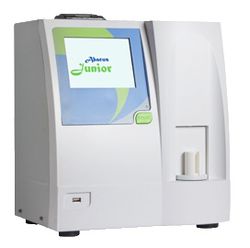 •	Автоматический гематологический анализатор Abacus на 18 параметров, включая дифференцировку лейкоцитов на 3 подгруппы; •	Открытая система для любых реагентов; •	Автоматический пробоотборник; •	Русифицирован; •	Многоуровневая система контроля качества; •	Большой графический цветной сенсорный жидкокристаллический дисплей; •	Функция самодиагностики для контроля достоверности и точности работы; •	Встроенный принтер.Выполняемые тесты:18 параметров: WBC, LYM, GRA, MON, LYM %, GRA %, MON %, RBC, MCV, RDW, HGB, MCH, MCHC, HCT, PLT, PCT, MPV, PDWВыполняемые тесты:18 параметров: WBC, LYM, GRA, MON, LYM %, GRA %, MON %, RBC, MCV, RDW, HGB, MCH, MCHC, HCT, PLT, PCT, MPV, PDW74.Аналитический комплекс на базе высокоэффективного жидкостного хроматографа «Милихром А-02»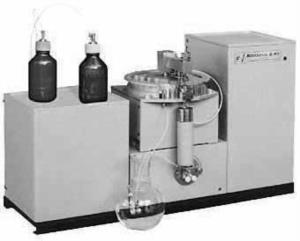 УФ-спектрофотометрическим детектором, решающий большинство аналитических задач, характерных для метода ВЭЖХ.Внесен в Гос. реестр средств измерений под номером 15117-96 ТУ 25-7405.004-95ХарактеристикиДетекторДвухлучевой спектрофотометр Спектральный диапазон - 190-360 нм Одновременная детекция на 1÷8 длинах волн Объем ячейки - 1.2 мкл Флуктуация нулевого сигнала <0.0002 е.о.п. Дрейф нулевого сигнала <0.0001 е.о.п./часНасосДвухшприцевой, градиентный Скорость подачи от 2 до 999 мкл/мин Максимальное давление - 70 атм Градиент формируется из 1÷20 линейных участковКолонкаØ2х75 мм из нерж. стали Эффективость колонки до 6000 теорет. тарелокАвтодозаторАвтоматический, программируемый Количество пробирок - 46 Количество анализов в серии от 1 до 200 Дозируемый объем от 1 до 99 мкл Пробирки из стекла объемом 200 мкл Пробки для пробирок из полиэтилена ТермостатТвердотельный электрический Устанавливаемая температура от 35 до 90°С Дискретность установки температуры 1°С Погрешность термостатирования 0.1°СВыполняемые тесты:Контроль окружающей среды (вода, почва, атмосфера); контроль сточных вод и отходов производства; •контроль питьевой воды; •контроль качества и безопасности продуктов питания, алкогольных и безалкогольных напитков; •контроль качества сельхозпродукции, анализ пестицидов.В базе данных более 500 веществ, в том числе:- выполнения измерений массовой концентрации гидрокарбонат-, хлорид-, нитрит-, нитрат-, сульфат- и фосфат-, анионов в питьевых, природных и очищенных сточных водах. ГОСТ Р8.563-96; ГОСТ Р ИСО 5725-2002. - выполнения измерений массовой концентрации бромид-, иодид-, нитрат-, нитрит- анионов в питьевых и природных, очищенных сточных водах. ГОСТ Р8.563-96; ГОСТ Р ИСО 5725-2002.Методика выполнения измерений массовой концентрации бенз[а]пирена в воде. ГОСТ Р8.563-96. Методика выполнения измерений содержаний бенз(а)пирена в пробах организованных промышленных выбросов в атмосферу от источников топливно-энергетического комплекса, отопительных систем, алюминиевого и строительного производств. ГОСТ Р8.563-96.Методика выполнения измерений массовой концентрации ацетальдегида и формальдегида в питьевых, природных и очищенных сточных водах. ГОСТ Р ИСО 5725-2002. Методика выполнения измерений массовой концентрации аминокислот в водном растворе. ГОСТ  Р 8.563-96. Методика выполнения измерений массовой концентрации жирорастворимых  витаминов в растворах, разработанная. ГОСТ  Р 8.563-96.Методика выполнения измерений массовой концентрации водорастворимых витаминов в водных растворах, разработанная. ГОСТ Р8.563-96.Метод определения витаминов А, Д, Е в премиксах. ГОСТ Р50928-96. Методика выполнения измерений массовой концентрации УФ-поглощающих веществ методом высокоэффективной жидкостной хроматографии. ГОСТ Р 8.563-96 и ГОСТ Р ИСО 5725-2002. Выполняемые тесты:Контроль окружающей среды (вода, почва, атмосфера); контроль сточных вод и отходов производства; •контроль питьевой воды; •контроль качества и безопасности продуктов питания, алкогольных и безалкогольных напитков; •контроль качества сельхозпродукции, анализ пестицидов.В базе данных более 500 веществ, в том числе:- выполнения измерений массовой концентрации гидрокарбонат-, хлорид-, нитрит-, нитрат-, сульфат- и фосфат-, анионов в питьевых, природных и очищенных сточных водах. ГОСТ Р8.563-96; ГОСТ Р ИСО 5725-2002. - выполнения измерений массовой концентрации бромид-, иодид-, нитрат-, нитрит- анионов в питьевых и природных, очищенных сточных водах. ГОСТ Р8.563-96; ГОСТ Р ИСО 5725-2002.Методика выполнения измерений массовой концентрации бенз[а]пирена в воде. ГОСТ Р8.563-96. Методика выполнения измерений содержаний бенз(а)пирена в пробах организованных промышленных выбросов в атмосферу от источников топливно-энергетического комплекса, отопительных систем, алюминиевого и строительного производств. ГОСТ Р8.563-96.Методика выполнения измерений массовой концентрации ацетальдегида и формальдегида в питьевых, природных и очищенных сточных водах. ГОСТ Р ИСО 5725-2002. Методика выполнения измерений массовой концентрации аминокислот в водном растворе. ГОСТ  Р 8.563-96. Методика выполнения измерений массовой концентрации жирорастворимых  витаминов в растворах, разработанная. ГОСТ  Р 8.563-96.Методика выполнения измерений массовой концентрации водорастворимых витаминов в водных растворах, разработанная. ГОСТ Р8.563-96.Метод определения витаминов А, Д, Е в премиксах. ГОСТ Р50928-96. Методика выполнения измерений массовой концентрации УФ-поглощающих веществ методом высокоэффективной жидкостной хроматографии. ГОСТ Р 8.563-96 и ГОСТ Р ИСО 5725-2002. 75.Флюориметр проточный guava easyCyte 8HT Benchtop Flow Cytometer в комплекте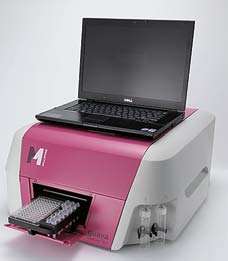 Двухлазерная оптическая система, с высокочувствительной регистрацией не менее 6 параметров флюоресценции и не менее 2 для светорассеивания. Число детекторов для регистрации сигнала:для прямого светорассеиваниядля регистрации флуоресценции и бокового светорассеиванияИсточники света – твердотельные диодные лазеры, мощностью не более 75 мВт, с длиной волны:голубого лазера – 488 нм. красного лазера – 640 нм.Оптические фильтры для выделения сигналов флюорохромов:FITC, Alexa Fluor® 488, GFP(FL1)PE, dsRedPerCP, PE-Cy5.5, PI, PerCP-Cy5.5PE-Cy7, PE-Alexa Fluor 647APC, Alexa Fluor 647, PIAPC-Cy7, APC-Alexa Fluor 750.Функциональные возможности (не ограниченные данным списком):Определение субпопуляций лимфоцитовОпределение поверхностных и внутриклеточных маркеров на любых суспензиях клеток, меченных антителами, коньюгированными с флюорохромамиОпределение процентного состава и абсолютного количества 4 основных подгрупп (Тk, Th, B, NK) лимфоцитов в одной пробирке без использования референсных частицОпределение IC/EC - необходимой для воздействия на определенный процент клеток концентрации веществаОпределение поверхностных и внутриклеточных маркеров на любых суспензиях клеток, меченных антителами, коньюгированными с флюорохромамиПодсчет абсолютного числа клеток без использования референсных частицБыстрый скрининг результатов цитометрического исследования с целью выявления необходимых по свойствам клонов клеток среди многихРабота без проточной жидкости (sheath fluid)Функциональные возможности (не ограниченные данным списком):Определение субпопуляций лимфоцитовОпределение поверхностных и внутриклеточных маркеров на любых суспензиях клеток, меченных антителами, коньюгированными с флюорохромамиОпределение процентного состава и абсолютного количества 4 основных подгрупп (Тk, Th, B, NK) лимфоцитов в одной пробирке без использования референсных частицОпределение IC/EC - необходимой для воздействия на определенный процент клеток концентрации веществаОпределение поверхностных и внутриклеточных маркеров на любых суспензиях клеток, меченных антителами, коньюгированными с флюорохромамиПодсчет абсолютного числа клеток без использования референсных частицБыстрый скрининг результатов цитометрического исследования с целью выявления необходимых по свойствам клонов клеток среди многихРабота без проточной жидкости (sheath fluid)76.Термоциклер для проведения ПЦР в режиме реального времени АНК-32-М (5 каналов детекции, включает компьютер, цветной принтер, источник бесперебойного питания)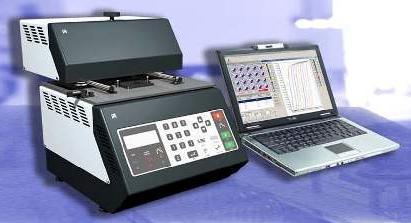 Анализаторы нуклеиновых кислот "АНК-16" и "АНК-32" предназначены для качественного и количественного определения фрагментов нуклеиновых кислот методом полимеразной цепной реакции в реальном времени (ПЦР-РВ), а также для определения температуры плавления фрагментов ДНК.Приборы могут применяться в аналитических лабораториях научно-исследовательских институтов, для проведения клинических анализов, в судебно-медицинской экспертизе, а также для санитарного и экологического контроля.Метод ПЦР В РЕАЛЬНОМ ВРЕМЕНИ основан на детекции сигнала флуоресценции в ходе реакции, что позволяет наблюдать процесс накопления продукта во время ПЦР, а не после окончания реакции. Сигнал флуоресценции в ходе ПЦР возрастает пропорционально количеству продукта амплификации. Мониторинг сигнала позволяет построить кинетическую кривую реакции, при этом момент заметного увеличения сигнала и отрыва его от фонового – так называемый пороговый цикл – зависит от исходного количества ДНК-мишени. Чем больше количество ДНК в образце, тем раньше наблюдается начало роста сигнала флуоресценции и тем меньше пороговый цикл.Основные преимущества ПЦР В РЕАЛЬНОМ ВРЕМЕНИ по сравнению с методом анализа по конечной точке:количественный анализ специфической ДНК в широком диапазоне концентраций;сравнительный количественный анализ нескольких типов ДНК в одной пробирке;повышение специфичности реакции за счет использования гибридизационных зондов;обнаружение и определение процентного содержания ДНК с измененной последовательностью;исключение послеамплификационных манипуляций с продуктом и, как следствие, снижение риска контаминации, экономия времени и сокращение затрат на поддержание ПЦР-лаборатории;автоматизация и стандартизация ПЦР-анализаАнализаторы нуклеиновых кислот "АНК-16" и "АНК-32" предназначены для качественного и количественного определения фрагментов нуклеиновых кислот методом полимеразной цепной реакции в реальном времени (ПЦР-РВ), а также для определения температуры плавления фрагментов ДНК.Приборы могут применяться в аналитических лабораториях научно-исследовательских институтов, для проведения клинических анализов, в судебно-медицинской экспертизе, а также для санитарного и экологического контроля.Метод ПЦР В РЕАЛЬНОМ ВРЕМЕНИ основан на детекции сигнала флуоресценции в ходе реакции, что позволяет наблюдать процесс накопления продукта во время ПЦР, а не после окончания реакции. Сигнал флуоресценции в ходе ПЦР возрастает пропорционально количеству продукта амплификации. Мониторинг сигнала позволяет построить кинетическую кривую реакции, при этом момент заметного увеличения сигнала и отрыва его от фонового – так называемый пороговый цикл – зависит от исходного количества ДНК-мишени. Чем больше количество ДНК в образце, тем раньше наблюдается начало роста сигнала флуоресценции и тем меньше пороговый цикл.Основные преимущества ПЦР В РЕАЛЬНОМ ВРЕМЕНИ по сравнению с методом анализа по конечной точке:количественный анализ специфической ДНК в широком диапазоне концентраций;сравнительный количественный анализ нескольких типов ДНК в одной пробирке;повышение специфичности реакции за счет использования гибридизационных зондов;обнаружение и определение процентного содержания ДНК с измененной последовательностью;исключение послеамплификационных манипуляций с продуктом и, как следствие, снижение риска контаминации, экономия времени и сокращение затрат на поддержание ПЦР-лаборатории;автоматизация и стандартизация ПЦР-анализа